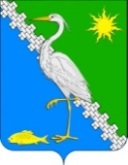 АДМИНИСТРАЦИЯ ЮЖНОГО СЕЛЬСКОГО ПОСЕЛЕНИЯ КРЫМСКОГО РАЙОНАРАСПОРЯЖЕНИЕот 20.01.2021 г.                                                                                            №  04-рпоселок ЮжныйОб организации и проведении аукциона на право заключениядоговора аренды на объекты газоснабжения, являющиеся собственностью Южного сельского поселения Крымского районаВ соответствии с Гражданским кодексом Российской Федерации,  Федеральным законом от 6 октября 2003 года № 131-ФЗ «Об общих принципах организации местного самоуправления в Российской Федерации», Федеральным законом от 26 июля 2006 года № 135-ФЗ «О защите конкуренции», приказом Федеральной антимонопольной службы от 10 февраля 2010 года № 67 «О порядке проведения конкурсов или аукционов на право заключения договоров аренды, договоров безвозмездного пользования, договоров доверительного управления имуществом, иных договоров, предусматривающих переход прав в отношении муниципального имущества, и перечне видов имущества, в отношении которого заключение  указанных договоров может осуществляться путем проведения торгов в форме конкурса», решением Совета Южного сельского поселения Крымского района от 10 августа 2018 года № 207 «Об утверждении Положения о порядке управления и распоряжения объектами муниципальной собственности Южного сельского поселения Крымского района», 1. Организовать и провести открытый по составу участников аукцион на право заключения договора аренды на объекты газоснабжения, являющиеся собственностью Южного сельского поселения Крымского района (приложение № 1).2. Признать предметом торгов следующее имуществоЮжного сельского поселения Крымского района:Распределительный и подводящий газопровод высокого и низкого давления с установкой ШГРП1,2,3; протяженность 9,706 км; адрес (местоположение): Краснодарский край, п. Южный; кадастровый номер 23:15:0605002:1178.Газопровод высокого и низкого давления; протяженность 1,859 км; адрес (местоположение): Краснодарский край, Крымский район, х. Новотроицкий, ул. Северная; кадастровый номер 23:15:0000000:1182.3. Утвердить документацию об аукционе на право заключения договора арендына объекты газоснабжения, являющиеся собственностью Южного сельского поселенияКрымского района в редакции приложенияк настоящему распоряжению.4. Поручить организацию и проведение аукциона специализированной организации - муниципальному казенному учреждению «Управление земельными ресурсами», место нахождения – РФ, Краснодарский край,                    г. Крымск, ул. Фадеева, 15-а, номер контактного телефона 8 (86131) 46095, адрес электронной почты: www.mku.uzr@yandex.ru.	5. Установить:1) дату и время  начала подачи заявок на участие в аукционе на право заключения договора аренды на объекты газоснабжения, являющиеся собственностью Южного сельского поселения Крымского района 01 февраля 2021 года с 9-00 до 12-00, по адресу: РФ, Краснодарский край, г. Крымск, ул. Фадеева, 15-а, каб. №24, ежедневно, за исключением выходных и праздничных дней;2) дату и время окончания приема заявок на участие в аукционе на право заключения договора аренды на объекты газоснабжения, являющиеся собственностью Южного сельского поселения24 февраля 2021 года в 12-00;3) дату и время вскрытия конвертов с заявками на участие в аукционе и открытия доступа к поданным в форме электронных документов заявкам на участие в конкурсе, по адресу:РФ, Краснодарский край, Крымский район, п. Южный, ул. Центральная, д 1, 26 февраля 2021 года с 09-00.4) дату рассмотрения заявок и подведения итогов аукционаРФ, Краснодарский край, Крымский район, п. Южный, ул. Центральная, д 1, 26 февраля 2021 года в 11-00.6. Разместить на официальном сайте Российской Федерации www.torgi.gov.ru, а также на официальном сайте администрации Южного сельского поселения Крымского района документацию об аукционе и извещение о проведении аукциона на право заключения договора аренды в отношении имущества, указанного в пункте 1 настоящего распоряжения.7. Контроль за выполнением настоящего постановления оставляю за собой.8. Распоряжение вступает в силу со дня его подписанияГлаваЮжного сельского поселения Крымского района						А.А НиниевПриложение     к    распоряжениюадминистрации Южного сельского поселения Крымского района  № 04-р от 20 января 2021г.АУКЦИОННАЯ ДОКУМЕНТАЦИЯпо проведению аукциона на право заключения договора аренды муниципального имущества, находящегося в собственности Южного сельского поселения Крымского районаСОДЕРЖАНИЕ1. Общие положения2. Требования к участникам аукциона3. Требования к содержанию, составу и форме заявки на участие в аукционе.4. Условия допуска к участию в аукционе5. Задаток для участия в аукционе6. Общие положения о договоре.7. Изменение документации об аукционе8. Дополнительная информация.9. Сведения об объекте и предмете аукциона1. Общие положения1.1. Настоящая документация об аукционе разработана в соответствии с Гражданским кодексом Российской Федерации, Федеральным законом от 26 июля 2010 № 135-ФЗ «О защите конкуренции», Правилами проведения конкурсов или аукционов на право заключения договоров аренды, договоров аренды, договоров безвозмездного пользования, договоров доверительного управления имуществом, иных договоров, предусматривающих переход прав в отношении государственного или муниципального имущества, утвержденными Приказом ФАС России от 10.02.2010 № 67 (далее – Правила), муниципальным контрактом №4 от 13.11.2020г. на оказание услуг по подготовке и проведению торгов между муниципальным казенным учреждением «Управление земельными ресурсами» и администрацией Южного сельского поселения Крымского района.1.2. Настоящая документация об аукционе определяет основные требования к участникам аукциона, к содержанию, составу и форме заявки на участие в аукционе, содержит сведения об имуществе, являющимся объектом аукциона, прочую информацию, необходимую к изучению заявителями.1.3. Аукцион является открытым по составу участников и форме подачи предложений о цене.Предметом аукциона является ежегодная арендная плата за пользование муниципальным недвижимым имуществом – объектом газоснабжения, находящимся в муниципальной собственности Южного сельского поселения Крымского района. Объектом аукциона является объект муниципального имущества, который передается в аренду победителю аукциона, либо лицу, чья заявка признана единственной соответствующей требованиям Правил и положениям документации об аукционе.Право заключения договора аренды имущества передаётся участнику, предложившему в ходе проведения аукциона наибольший размер арендной платы в месяц без учёта НДС.1.4. Организатор аукциона - администрация Южного сельского поселения Крымского района. Почтовый адрес: РФ, Краснодарский край, Крымский район, п. Южный, ул. Центральная, 1, адрес электронной почты: yuzhnoe_sp@mail.ru, номер контактного телефона: 8 (86131) 6-54-33. Официальный сайт: https://xn--e1abvecl6g.xn--p1ai/index.php.1.4.1 Специализированная организация по проведению аукциона – муниципальное казенное учреждение «Управление земельными ресурсами», место нахождения – РФ, Краснодарский край, г. Крымск, ул. Фадеева, 15-а, номер контактного телефона 8 (86131) 46095, адрес электронной почты: www.mku.uzr@yandex.ru.1.5. Документация об аукционе размещается на официальном сайте Российской Федерации в сети «Интернет» для размещения информации о проведении торгов www.torgi.gov.ru и официальном сайте Южного сельского поселения Крымского района - https://xn--e1abvecl6g.xn--p1ai/index.php.1.6. Документация об аукционе предоставляется по запросу заинтересованных лиц в письменной форме в рабочие дни в сроки установленные для подачи заявки по адресу организатора аукциона или специализированной организации. Плата за предоставление аукционной документации не взымается.1.7. Любое заинтересованное лицо вправе направить в письменной форме, в том числе в форме электронного документа, организатору аукциона запрос о разъяснении положений документации об аукционе. В течение двух рабочих дней с даты поступления указанного запроса организатор аукциона обязан направить в письменной форме или в форме электронного документа разъяснения положений документации об аукционе, если указанный запрос поступил к нему не позднее чем за три рабочих дня до даты окончания срока подачи заявок на участие в аукционе.В течение одного дня с даты направления разъяснения положений документации об аукционе по запросу заинтересованного лица такое разъяснение должно быть размещено организатором аукциона на официальном сайте торгов с указанием предмета запроса, но без указания заинтересованного лица, от которого поступил запрос. Разъяснение положений документации об аукционе не должно изменять ее суть.1.8 Организатор аукциона вправе отказаться от проведения аукциона не позднее чем за пять дней до даты окончания срока подачи заявок на участие в аукционе. Извещение об отказе от проведения аукциона размещается на официальном сайте торгов в течение одного дня с даты принятия решения об отказе от проведения аукциона. В течение двух рабочих дней с даты принятия указанного решения организатор аукциона направляет соответствующие уведомления всем заявителям. В случае если установлено требование о внесении задатка, организатор аукциона возвращает заявителям задаток в течение пяти рабочих дней с даты принятия решения об отказе от проведения аукциона.1.9Прием заявок для участия в аукционе производится в рабочие дни, с 1 февраля 2021 года по 24 февраля 2021 года включительно с 9-00 до 12-00 по московскому времени по адресу: РФ, Краснодарский край, город Крымск, улица Фадеева, 15а (каб. №24).  Дата и время окончания срока подачи заявок на участие в аукционе: 24 февраля 2021 года в 12-00 часов.1.10Место, дата и время начала рассмотрения заявок на участие в аукционе –                   26 февраля 2021 года с 09-00 по московскому времени по адресу: РФ, Краснодарский край, Крымский район, п. Южный, ул. Центральная, 1.1.11 Место, дата и время проведения аукциона: РФ, Краснодарский край, Крымский район, п. Южный, ул. Центральная, 1, 26 февраля 2021 года в 11-00 часов.2. Требования к участникам аукциона2.1. Заявителем может быть любое юридическое лицо независимо от организационно-правовой формы, формы собственности, места нахождения и места происхождения капитала или любое физическое лицо, в том числе индивидуальный предприниматель, претендующее на заключение договора и подавшее заявку на участие в аукционе (далее – заявитель).2.2. Участники аукционов должны соответствовать требованиям, установленным законодательством Российской Федерации к таким участникам.3. Требования к содержанию, составу и форме заявки на участие в аукционе.3.1. Заявка на участие в аукционе подается в срок и по форме, которые установлены документацией об аукционе. Подача заявки на участие в аукционе является акцептом оферты в соответствии со статьей 438 Гражданского кодекса Российской Федерации.3.2. Заявка на участие в аукционе должна содержать:1) сведения и документы о заявителе, подавшем такую заявку:а) фирменное наименование (наименование), сведения об организационно-правовой форме, о месте нахождения, почтовый адрес (для юридического лица), фамилия, имя, отчество, паспортные данные, сведения о месте жительства (для физического лица), номер контактного телефона;б) полученную не ранее чем за шесть месяцев до даты размещения на официальном сайте торгов извещения о проведении аукциона выписку из единого государственного реестра юридических лиц или нотариально заверенную копию такой выписки (для юридических лиц), полученную не ранее чем за шесть месяцев до даты размещения на официальном сайте торгов извещения о проведении аукциона выписку из единого государственного реестра индивидуальных предпринимателей или нотариально заверенную копию такой выписки (для индивидуальных предпринимателей), копии документов, удостоверяющих личность (для иных физических лиц), надлежащим образом заверенный перевод на русский язык документов о государственной регистрации юридического лица или физического лица в качестве индивидуального предпринимателя в соответствии с законодательством соответствующего государства (для иностранных лиц), полученные не ранее чем за шесть месяцев до даты размещения на официальном сайте торгов извещения о проведении аукциона;в) документ, подтверждающий полномочия лица на осуществление действий от имени заявителя - юридического лица (копия решения о назначении или об избрании либо приказа о назначении физического лица на должность, в соответствии с которым такое физическое лицо обладает правом действовать от имени заявителя без доверенности (далее - руководитель). В случае если от имени заявителя действует иное лицо, заявка на участие в аукционе должна содержать также доверенность на осуществление действий от имени заявителя, заверенную печатью заявителя и подписанную руководителем заявителя (для юридических лиц) или уполномоченным этим руководителем лицом, либо нотариально заверенную копию такой доверенности. В случае если указанная доверенность подписана лицом, уполномоченным руководителем заявителя, заявка на участие в аукционе должна содержать также документ, подтверждающий полномочия такого лица;г) копии учредительных документов заявителя (для юридических лиц);д) решение об одобрении или о совершении крупной сделки либо копия такого решения в случае, если требование о необходимости наличия такого решения для совершения крупной сделки установлено законодательством Российской Федерации, учредительными документами юридического лица и если для заявителя заключение договора, внесение задатка или обеспечение исполнения договора являются крупной сделкой;е) заявление об отсутствии решения о ликвидации заявителя - юридического лица, об отсутствии решения арбитражного суда о признании заявителя - юридического лица, индивидуального предпринимателя банкротом и об открытии конкурсного производства, об отсутствии решения о приостановлении деятельности заявителя в порядке, предусмотренном Кодексом Российской Федерации об административных правонарушениях;ж) документы или копии документов, подтверждающие внесение задатка, в случае если в документации об аукционе содержится требование о внесении задатка (платежное поручение, подтверждающее перечисление задатка).3.3. Заявитель вправе подать только одну заявку в отношении каждого предмета аукциона (лота).3.4. Заявка подается заявителем на бумажном носителе в двух экземплярах, один экземпляр сдается уполномоченному лицу с присвоением регистрационного номера, даты и времени поступления заявки в срок, указанный в извещении о проведении аукциона, второй остается у заявителя.Листы документов этого экземпляра заявки должны быть прошиты, пронумерованы, скреплены подписью и печатью (при наличии) заявителя.3.5. Прием заявок на участие в аукционе прекращается в указанный в извещении о проведении аукциона день рассмотрения заявок на участие в аукционе непосредственно перед началом рассмотрения заявок.3.6. По требованию заявителя организатор аукциона или специализированная организация выдают расписку в получении такой заявки с указанием даты и времени ее получения.3.7. Полученные после окончания установленного срока приема заявок на участие в аукционе заявки не рассматриваются и в тот же день возвращаются соответствующим заявителям. 3.8. Заявитель вправе отозвать заявку в любое время до установленных даты и времени начала рассмотрения заявок на участие в аукционе. В случае если было установлено требование о внесении задатка, организатор аукциона обязан вернуть задаток указанному заявителю в течение пяти рабочих дней с даты поступления организатору аукциона уведомления об отзыве заявки на участие в аукционе. Заявитель предоставляет уведомление об отзыве заявки в порядке, указанном для подачи заявки с указанием ФИО, контактных данных, даты торгов, номера извещения, номера лота по которому отзывает заявку, в отзыве также указываются полные реквизиты банковского счета для возврата задатка.3.9 В случае если по окончании срока подачи заявок на участие в аукционе подана только одна заявка или не подано ни одной заявки, аукцион признается несостоявшимся. В случае если документацией об аукционе предусмотрено два и более лота, аукцион признается несостоявшимся только в отношении тех лотов, в отношении которых подана только одна заявка или не подано ни одной заявки.3.10 При заполнении Заявки и оформлении документов, входящих в состав Заявки, не допускается применение факсимильных подписей4. Условия допуска к участию в аукционе4.1. Заявитель не допускается аукционной комиссией к участию в аукционе в случаях:1) непредставления документов и сведений, определенных пунктом 3.2. документации, либо наличия в таких документах недостоверных сведений;2) несоответствия требованиям, определенным пунктом 18 Правил;3) невнесения задатка, если требование о внесении задатка указано в извещении о проведении аукциона;4) несоответствия заявки на участие в аукционе требованиям документации об аукционе;5) подачи заявки на участие в аукционе заявителем, не являющимся субъектом малого и среднего предпринимательства или организацией, образующей инфраструктуру поддержки субъектов малого и среднего предпринимательства, либо не соответствующим требованиям, установленным частями 3 и 5 статьи 14 Федерального закона «О развитии малого и среднего предпринимательства в Российской Федерации», в случае проведения аукциона, участниками которого могут являться только субъекты малого и среднего предпринимательства или организации, образующие инфраструктуру поддержки субъектов малого и среднего предпринимательства, в соответствии с Федеральным законом «О развитии малого и среднего предпринимательства в Российской Федерации»;6) наличия решения о ликвидации заявителя - юридического лица или наличие решения арбитражного суда о признании заявителя - юридического лица, индивидуального предпринимателя банкротом и об открытии конкурсного производства;7) наличие решения о приостановлении деятельности заявителя в порядке, предусмотренном Кодексом Российской Федерации об административных правонарушениях, на день рассмотрения заявки на участие в аукционе.4.2. В случае установления факта недостоверности сведений, содержащихся в документах, представленных заявителем или участником аукциона в соответствии с пунктами 52 и 121 Правил, аукционная комиссия обязана отстранить такого заявителя или участника аукциона от участия в аукционе на любом этапе их проведения. 5. Задаток для участия в аукционе5.1. Для участия в аукционе заявителями вносится задаток в размере 100 (сто) процентов от начальной Цены лота.5.2 Задаток для участия в аукционе вносится до момента подачи заявки на расчетный счет организатора аукциона:	УФК по Краснодарскому краю (Администрация Южного сельского поселения Крымского района) 	ИНН: 2337030430КПП: 233701001	Л/с 992.41.152.0	Номер казначейского счета: 03232643036254311800	Единый казначейский счет (ЕКС): 40102810945370000010	БИК банковского счета: 010349101Наименование банка: Южное ГУ Банка России//УФК по Краснодарскому краю г.КраснодарОКТМО 03625431ОГРН 1052320821145Назначение платежа: задаток за участие в аукционе (Название организации или ФИО ИП, № Лота).5.3. В случае если организатором аукциона установлено требование о внесении задатка, а заявителем подана заявка на участие в аукционе в соответствии с требованиями документации об аукционе, соглашение о задатке между организатором аукциона и заявителем считается совершенным в письменной форме. Установление требования об обязательном заключении договора задатка между организатором аукциона и заявителем не допускается (ч.12 п.114 Правил).6. Общие положения о договоре.6.1. Порядок заключения договора. 6.1.1. Заключение договора осуществляется в порядке, предусмотренном Гражданским кодексом Российской Федерации и иными федеральными законами.6.1.2. Срок, в течение которого должен быть подписан проект договора, должен составлять не менее десяти, но не более двадцати дней со дня размещения на официальном сайте торгов протокола аукциона либо протокола рассмотрения заявок на участие в аукционе в случае, если аукцион признан несостоявшимся по причине подачи единственной заявки на участие в аукционе либо признания участником аукциона только одного заявителя.Договор, заключённый ранее указанного срока, будет являться ничтожным, как несоответствующий требованиям законодательства.6.1.3. Условия аукциона, порядок и условия заключения договора с участником аукциона являются условиями публичной оферты, а подача заявки на участие в аукционе является акцептом такой оферты.6.2. Отказ от заключения договора.6.2.1. В срок, предусмотренный для заключения договора, организатор аукциона обязан отказаться от заключения договора с победителем аукциона, с которым заключается такой договор, в случае установления факта:1) проведения ликвидации такого участника - юридического лица или принятия арбитражным судом решения о признании такого участника - юридического лица, индивидуального предпринимателя банкротом и об открытии конкурсного производства;2) приостановления деятельности такого лица в порядке, предусмотренном Кодексом Российской Федерации об административных правонарушениях;3) предоставления таким лицом заведомо ложных сведений, содержащихся в документах, предусмотренных аукционной документацией.6.2.2. В случае отказа от заключения договора с победителем аукциона  аукционной комиссией в срок не позднее дня, следующего после дня установления фактов, предусмотренных  пунктом 6.2 документации об аукционе и являющихся основанием для отказа от заключения договора, составляется протокол об отказе от заключения договора, в котором должны содержаться сведения о месте, дате и времени его составления, о лице, с которым организатор аукциона отказывается заключить договор, сведения о фактах, являющихся основанием для отказа от заключения договора, а также реквизиты документов, подтверждающих такие факты.Протокол подписывается всеми присутствующими членами аукционной комиссии в день его составления. Протокол составляется в двух экземплярах, один из которых хранится у организатора аукциона.Указанный протокол размещается организатором аукциона на официальном сайте торгов в течение дня, следующего после дня подписания указанного протокола. Организатор аукциона в течение двух рабочих дней с даты подписания протокола передаёт один экземпляр протокола лицу, с которым отказывается заключить договор.6.2.3. Договор заключается на условиях, указанных в поданной участником аукциона, с которым заключается договор, заявке на участие в аукционе и в документации об аукционе. При заключении договора цена такого договора не может быть ниже начальной (минимальной) цены договора (цены лота), указанной в извещении о проведении аукциона. Цена заключённого договора не может быть пересмотрена сторонами в сторону уменьшения. 6.3. Заключение договора с единственным участником торгов.6.3.1. Согласно пункту 28 Правил, размещение информации о проведении аукционов на официальном сайте торгов в соответствии с Правилами является публичной офертой, предусмотренной статьей 437 Гражданского кодекса Российской Федерации (далее - ГК РФ).В соответствии с пунктом120 Правил заявка на участие в аукционе подается в срок и по форме, которые установлены документацией об аукционе. Подача заявки на участие в аукционе является акцептом оферты в соответствии со статьей 438 ГК РФ.Таким образом, организатор аукциона обязан заключить договор аренды государственного или муниципального имущества с единственным участником аукциона, единственным заявителем (в случае соответствия заявки на участие в аукционе, поданной единственным заявителем, требованиям, установленным документацией об аукционе, в том числе требованиям к участникам аукциона) на условиях, предусмотренных документацией об аукционе (разъяснения ФАС России по применению статьи 17.1 Закона о защите конкуренции, правил проведения аукционов на право заключения договоров, предусматривающих переход прав владения и (или) пользования в отношении государственного или муниципального имущества, утвержденных Приказом ФАС России №67 от 10.02.2010 года).7. Изменение документации об аукционе7.1. Любое заинтересованное лицо вправе направить в письменной форме, в том числе в форме электронного документа, организатору аукциона запрос о разъяснении положений документации об аукционе. Согласно пункту 118 Правил действия организатора аукциона в случае поступления на рассмотрение к нему такого запроса осуществляются в соответствии пунктами 47-49 Правил.7.2. Изменение предмета аукциона не допускается. 7.3. Организатор аукциона по собственной инициативе или в соответствии с запросом заинтересованного лица вправе принять решение о внесении изменений в документацию об аукционе не позднее чем за пять дней до даты окончания срока подачи заявок на участие в аукционе. В течение одного дня с даты принятия решения о внесении изменений в документацию об аукционе такие изменения размещаются организатором аукциона в порядке, установленном для размещения извещения о проведении аукциона, и в течение двух рабочих дней направляются заказными письмами или в форме электронных документов всем заявителям, которым была предоставлена документация. При этом срок подачи заявок на участие в аукционе должен быть продлен таким образом, чтобы с даты размещения на официальном сайте торгов внесенных изменений в извещение о проведении аукциона до даты окончания подачи заявок на участие в аукционе он составлял не менее пятнадцати дней.8. Дополнительная информация.8.1. Оплата по договору аренды, заключенному по результатам проведения аукциона, производится победителем аукциона в безналичной форме путем перечисления денежных средств в бюджет Южного сельского поселения Крымского района в порядке и на условиях, указанных в Договоре. Моментом уплаты считается момент поступления денежных средств в бюджет Южного сельского поселения Крымского района.8.2. НДС начисляется и перечисляется победителем аукциона в установленном законодательством Российской Федерации порядке самостоятельно.8.3. Размер ежегодной арендной платы, установленный по итогам проведения аукциона, в дальнейшем может быть пересмотрен сторонами в сторону увеличения в связи с изменениями и дополнениями, вносимыми в нормативно-правовые акты Российской Федерации, Краснодарского края и Южного сельского поселения Крымского района, а также на основании переоценки рыночной стоимости аренды муниципального имущества, которое является предметом договора.8.3.1 Размер ежегодной арендной платы, установленный по итогам проведения аукциона, не может быть пересмотрен в сторону уменьшения.8.4. Победитель аукциона должен содержать объект муниципального имущества, права на который передаются по договору аренды, в технически исправном и пригодном для эксплуатации состоянии, а также использовать его строго по целевому назначению вплоть до окончания срока действия договора. На момент окончания срока действия договора техническое состояние имущества, право на которое передается по договору, заключенному по результатам аукциона, проведенного на основании настоящей документации, должно соответствовать его описанию в договоре с учетом нормального (естественного) износа за период его использования.По окончании срока действия договора имущество должно быть передано собственнику в удовлетворительном и пригодном к эксплуатации состоянии по акту приема-передачи.8.7. При заключении и исполнении договора изменения условий договора, указанных в документации об аукционе, по соглашению сторон и в одностороннем порядке не допускается.   8.8. Использование объекта и арендных прав на объект в качестве предмета залога или имущественного вклада, передача прав и обязанностей по договору третьим лицам, а также любыми иными способами не допускается.8.9. Сдача объекта в субаренду без письменного согласия арендодателя (организатора аукциона) не допускается.9. Сведения об объекте и предмете аукциона9.1. Организатор предлагает в аренду следующие объекты муниципального имущества, составляющие казну Южного сельского поселения Крымского района:ЛОТ № 1Наименование имущества:Распределительный и подводящий газопровод высокого и низкого давления с установкой ШГРП №1, ШГРП №2, ШГРП №3), протяженностью 9706 м. Место расположения: Краснодарский край, Крымский район, поселок Южный, кадастровый номер 23:15:0000000:966.Целевое назначение: газопровод среднего давления, для организации газоснабжения, потребителей Южного сельского поселения.Начальный размер ежегодной арендной платы: начальная (минимальная) цена договора (цена лота) в сумме 4 182 965 (четыре миллиона  сто восемьдесят две тысячи девятьсот шестьдесят пять) рублей без учёта НДС, согласно отчёту №360-07-20437, составленному Союзом «Крымская торгово-промышленная палата» по состоянию на 7 октября 2020 годаСрок действия договора аренды: 5 лет.Форма торгов: открытый по составу участников и форме предложений аукцион.Форма подачи предложений о цене: открытая.Размер задатка: 4 182 965 рублей.Величина повышения начальной цены договора (шаг аукциона): 209 148 рублей.ЛОТ № 2Наименование имущества:Газопроводы высокого и низкого давления по ул. Северной в х. Новотроицкий Крымского района Краснодарского края, протяженностью 1859 м. Место расположения: Краснодарский край, Крымский р-н, х. Новотроицкий, ул. Северная, кадастровый номер 23:15:0000000:1182.Целевое назначение: газопровод среднего давления, для организации газоснабжения, потребителей Южного сельского поселения.Начальный размер ежегодной арендной платы: начальная (минимальная) цена договора (цена лота) в сумме 492 616 (четыреста девяносто две тысячи шестьсот шестнадцать) рублей, без учёта НДС, согласно отчёту №360-07-20437, составленному Союзом «Крымская торгово-промышленная палата» по состоянию на 7 октября 2020 годаСрок действия договора аренды: 5 лет.Форма торгов: открытый по составу участников и форме предложений аукцион.Форма подачи предложений о цене: открытая.Размер задатка: 492 616 рублей.Величина повышения начальной цены договора (шаг аукциона): 24 631 рубль.Приложение  № 1к документации об аукционеПриложение  № 2к документации об аукционеОПИСЬ документов, представляемых вместе с заявкой на участие в открытом аукционе (открытая форма подачи предложений о цене) на право заключения договора аренды по лоту №___"___" ___________20___ года                                                                  Подпись Заявителя (его полномочного представителя) ___________________Подпись уполномоченного лица ____________________Приложение  № 3к документации об аукционеГрафик проведения осмотра имущества – предмета торгов.Осмотр имущества обеспечивает организатор аукциона без взимания платы. Проведение такого осмотра осуществляется не реже, чем через каждые пять рабочих дней с даты размещения извещения о проведении аукциона на официальном сайте торгов, но не позднее, чем за два рабочих дня до даты окончания срока подачи заявок на участие в аукционе.1 февраля 2021 года8 февраля 2021 года15 февраля 2021 года	Осмотр имущества производится по предварительному согласованию по телефону 8 (86131) ) 6-54-33.  Приложение  № 4к документации об аукционеИнструкция по заполнению заявки и описиЗаявка на участие в аукционе подаётся в срок и по форме, которые установлены документацией об аукционе. В графе  «заявитель» указывается:- фамилия, имя, отчество (для физических лиц и индивидуальных предпринимателей), индивидуальные предприниматели после указания Ф.И.О. в скобках прописывают принадлежность к ИП;- полное фирменное наименование заявителя (юридического лица) с указанием организационно-правовой формы.Номер лота проставляется в соответствии с порядковым номером (номером лота) указанным в документации об аукционе, также указываются сведения индивидуализирующие объект в соответствии с сведениями  указанными в аукционной документации и извещении о проведении аукциона. Указываются банковские реквизиты (ИНН, КПП, БИК, расчётный счёт, корреспондентский счёт ― для юридических лиц).В графе «Юридический (почтовый) адрес Претендента», почтовый и юридический адрес (для юридических лиц).Заявка подписывается руководителем организации (предприятия), который подаёт заявку на участие в аукционе (для юридических лиц), с расшифровкой должности, Ф.И.О., если заявка подписывается доверенным лицом, тогда дополнительно проставляются реквизиты доверенности, проставляется печать организации (предприятия) подавшего заявку. Заявка, поданная от физического лица,  содержит подпись и расшифровку подписи.Опись документов содержит перечень и наименование документов сопровождающих подачу заявки,  с указанием количества листов. Подписи проставляются так же,  как и в заявке на участие в аукционе.Заявка должна быть подготовлена и представлена в соответствии с требованиями и условиями, определёнными в документации об аукционе.При описании условий и предложений претендентов должны приниматься общепринятые обозначения и наименования в соответствии с требованиями действующих нормативных документов.Все документы, представленные претендентами, должны быть подписаны руководителями (уполномоченными лицами) и скреплены соответствующей печатью (при наличии), все страницы представленных документов, кроме нотариально заверенных  копий, должны быть заверены уполномоченными лицами.Подчистки и исправления не допускаются, за исключением исправлений, заверенными лицами, подписавшими заявку на участие в аукционе. Все документы, представляемые претендентами на участие в аукционе, должны быть заполнены по всем пунктам.Каждая заявка на участие в аукционе, поступившая в срок, указанный в извещении о проведении аукциона, регистрируется специалистом. По требованию заявителя выдаёт расписка в получении такой заявки с указанием даты и времени её получения.Полученные после окончания установленного срока приёма заявок на участие в аукционе заявки не рассматриваются, и в тот же день возвращаются соответствующим заявителям. Заявитель вправе отозвать заявку в любое время до установленных даты и времени начала рассмотрения заявок на участие в аукционе. Договораренды недвижимого муниципального имущества________________	                     ________________20___ г.Администрация Южного сельского поселения Крымского района, в лице главы Южного сельского поселения Крымского района, действующего на основании Устава, именуемый «Арендодатель», с одной стороны, и ________________________ в лице _____________________________________________, действующего на основании доверенности ______________________, именуемое в дальнейшем «Арендатор», с другой стороны, именуемые в дальнейшем «Стороны» заключили настоящий договор о нижеследующем:1. Предмет договора.Арендодатель обязуется передать Арендатору во временное владение и пользование недвижимое имущество (далее Имущество):____________________________________________________, в состоянии, соответствующем условиям договора и пригодном для использования в соответствии с его целями (газоснабжения), за плату на условиях аренды, а Арендатор обязуется принять и своевременно вносить арендную плату, а по окончании срока аренды возвратить Имущество в том состоянии, в котором он его получил, с учетом нормального износа.Имущество предоставляется для организации газоснабжения населения Южного сельского поселения Крымского района.Имущество является муниципальной собственностью. Арендодатель гарантирует, что вышеназванное имущество никому не продано, не заложено, в споре, под арестом не состоит.  Арендодатель дает согласие Арендатору осуществлять отделимые и неотделимые улучшения арендованного имущества за счет Арендатора. Неотделимые улучшения, произведенные Арендатором, являются собственностью Арендодателя и не возмещаются Арендатору.2. Обязательства сторон	2.1. Арендодатель обязуется:2.1.1. В срок не более 30 дней с момента подписания Договора осуществить государственную регистрацию в межмуниципальном отделе по Абинскому и Крымскому районам (Крымский отдел) Управления   Федеральной службы государственной регистрации кадастра и картографии по Краснодарскому краю2.1.2. В течение 5 дней с момента регистрации договора передать Имущество Арендатору по акту приема – передачи. Акт приема – передачи Имущества подписывается Арендодателем и Арендатором и является неотъемлемой частью настоящего Договора (Приложение № 1).	2.1.3. Непосредственно при подписании акта приема-передачи Имущества передать Арендатору документы, относящиеся к имуществу.Не совершать действий, препятствующих Арендатору пользоваться арендованным имуществом в порядке, установленном настоящим Договором.           2.2.Арендатор обязуется:Принять Имущество по акту приема – передачи.Использовать Имущество исключительно в целях, указанных в п. 1.2. настоящего договора.Своевременно и в полном объеме в соответствии с разделом 3 настоящего договора выплачивать Арендодателю установленную настоящим Договором арендную плату за пользование Имуществом.Обеспечивать Арендодателю  и соответствующим службам беспрепятственный доступ к Имуществу для осмотра и проверки технического, санитарного, противопожарного  состояния Имущества.Выполнять в установленный срок предписания Арендодателя, органов государственного надзора  иных контролирующих органов о принятии мер по ликвидации ситуаций, возникших в результате деятельности Арендатора, ставящих под угрозу сохранность Имущества, экологическую и санитарную обстановку Имущества и прилегающей к нему территории.Содержать имущество в исправном состоянии, для чего производить за свой счет техническое обслуживание, аварийно-диспетчерское обслуживание, диагностику, текущий ремонт, ликвидацию аварийных ситуаций для этого Арендатор вправе без дополнительного согласования с Арендодателем от своего имени заключать соответствующие договоры с третьими лицами.2.2.7. По окончании срока действия настоящего Договора возвратить имущество в исправном состоянии, с учетом нормального износа, возникшего в течение срока аренды.2.2.8. Немедленно извещать Арендодателя о всяком повреждении, аварии или ином событии, нанесшем (или грозящем нанести) Имуществу ущерб и безотлагательно принимать все возможные меры по предотвращению разрушения или повреждения Имущества.2.2.9. Незамедлительно сообщать Арендодателю обо всех нарушениях прав собственника и претензиях на имущество со стороны третьих лиц.2.2.10. Не сдавать арендованное Имущество в субаренду (поднаем), не передавать свои права и обязанности по настоящему договору другому лицу (перенаем), не предоставлять арендованное Имущество в безвозмездное пользование, а также не отдавать арендные права в залог и не вносить их в качестве вклада в уставный капитал хозяйственных товариществ и обществ или паевого взноса в производственный кооператив. 2.2.11.В течение одного месяца со дня заключения настоящего договора застраховать в пользу Арендодателя риски гибели и повреждения переданного в аренду имущества на весь срок действия настоящего договора. Надлежащим образом оформленный страховой полис, выданный страховой организацией, представить Арендодателю по истечении одного месяца со дня заключения настоящего договора.2.2.12. Не позднее 10 рабочих дней с начала эксплуатации объекта, указанного в пункте 1.1. настоящего договора, подать заявление о регистрации газопровода в государственном реестре опасных производственных объектов (в случае, если газопровод относится к категории опасных производственных объектов).3. Платежи и расчеты по Договору.3.1. Размер годовой арендной платы за Имущество, указанное в п. 1.1. настоящего договора, составляет _____________ рублей без учета НДС.НДС оплачивается Арендатором самостоятельно.Размер арендной платы может быть изменен не чаще 1 раза в год.3.2. Платежи вносятся Арендатором самостоятельно ежемесячно (через банк) до 10 числа текущего месяца. Датой оплаты считается дата зачисления средств на соответствующие расчетные счета (дата отметки банка).3.3. На сумму арендной платы Арендатор самостоятельно начисляет и оплачивает НДС на соответствующий счет в размере и сроки, установленные налоговым законодательством РФ.3.4. Арендная плата начисляется с даты подписания Сторонами акта приема-передачи недвижимого имущества.3.5. В случае неуплаты Арендатором арендной платы в сроки, установленные в п. 3.2 настоящего Договора, начисляются пени, в размере одной трехсотой, действующей на день уплаты пени, ставки рефинансирования Центрального банка Российской Федерации от суммы задолженности за каждый день просрочки.3.6. Не использование Имущества Арендатором не может служить основанием невнесения им арендной платы.3.7. Цена договора (цена лота) может быть пересмотрена в сторону увеличения в одностороннем порядке на основании переоценки рыночной стоимости аренды муниципального имущества, которое является предметом договора. Цена договора, заключенного по итогам проведения аукциона, не может быть пересмотрена Сторонами  в сторону уменьшения.4. Ответственность4.1. Стороны несут ответственность за неисполнение или ненадлежащее исполнение обязательств по настоящему Договору в соответствии с действующим законодательством.5. Форс-Мажор.5.1. Ни одна из сторон не несет ответственности перед другой стороной за невыполнение обязательств, обусловленных обстоятельствами, возникшими помимо воли и желания сторон и которые нельзя предвидеть или избежать, включая объявленную или фактическую войну, гражданские волнения, эпидемии, блокаду, эмбарго, землетрясения, наводнения, пожары, ураганы и другие стихийные бедствия.5.2. Сторона, которая не может исполнить своего обязательства, должна известить другую сторону о препятствии и его влиянии на исполнение обязательств по договору в разумный срок.6. Прочие условия.6.1. Настоящий договор может быть расторгнут по соглашению сторон. Уведомление о расторжении направляется за 60 дней до даты расторжения.6.2. Согласно Законодательству РФ Арендодатель вправе в одностороннем порядке расторгнуть настоящий договор в случаях:6.2.1. Арендатор умышленно или по неосторожности ухудшает состояние Имущества.6.2.2. Арендатор использует Имущество не в соответствии с целями, указанными в п. 1.2. настоящего договора.6.2.3. Арендатор более двух раз подряд несвоевременно внес арендную плату.6.2.4. Установление факта проведения ликвидации Арендатора или проведения в отношении Арендодателя процедуры банкротства.6.2.5. Установления факта приостановления деятельности Арендатора в порядке, предусмотренном Кодексом об административных правонарушениях РФ.6.3. При изменении юридического адреса или реквизитов одной из сторон, она обязана уведомить об этом другую сторону в письменном виде в течение пяти календарных дней с момента, когда указанные изменения вступят в силу.6.4. Все изменения и дополнения составляются в письменной форме и подписываются сторонами.6.5. Стороны настоящего Договора осуществляют государственную регистрацию Договора в Федеральной службе государственной регистрации кадастра и картографии в сроки, установленные п. 2.1.1.  Договора.6.6. В случае аварий (инцидентов), произошедших с арендованным имуществом, Арендатор обязан немедленно принимать все необходимые меры по устранению последствий, с немедленным информированием о случившимся Арендодателя и соответствующих государственных органов. Если авария (инцидент) произошли по независящим от Арендатора причинам, все расходы по устранению аварии (инцидента) и связанных с ними последствий, несет виновник данной аварии (инцидента). В случае устранения аварии (инцидента), ремонта и восстановления поврежденного имущества за счет средств Арендатора, право требования и получения возмещения данных расходов с виновника аварии (инцидента) Арендодатель передает Арендатору, в том числе право получения страхового возмещения, выплачиваемого страховыми организациями.6.7. В случае перемены собственника действие настоящего договора не прекращается и проведение нового аукциона не требуется.6.8. По вопросам, неурегулированным настоящим договором, стороны руководствуются действующим законодательством Российской Федерации. 6.9. Споры и разногласия, возникающие при исполнении сторонами обязательств по настоящему договору, разрешаются путем переговоров, а в случае недостижения соглашения – в порядке, установленном законодательством Российской Федерации.6.10. Настоящий договор вступает в силу с _____________ года и действует в течение 5 (пять) лет, т.е. до __________20____ года (включительно).6.11. Настоящий договор составлен в трех экземплярах, имеющих одинаковую юридическую силу:- один экземпляр – Арендодателю;- второй экземпляр – Арендатору;- третий экземпляр – в управление Федеральной службы государственной регистрации кадастра и картографии.7. Приложения к Договору.7.1. Приложение №1 – Акт приема - передачи.8. Адреса, реквизиты и подписи сторон.ПОДПИСИ СТОРОН:От Арендодателя:                                                           от Арендатора:______________                     ________________   _____________   (подпись)                                                   (подпись)                     (Ф.И.О.)                                                                        M.П.                 			                   МП.Приложение № 1к договору аренды муниципальногонедвижимого имущества – объекта газоснабженияот ___________ 20___ года № ______АКТприема-передачи объекта в аренду________ 20___ года	Настоящий акт составлен на основании договора аренды муниципального недвижимого имущества-объекта газоснабжения от _________ 2020 года № ______, заключённого между Администрацией Южного сельского поселения Крымского района, в лице __________, действующего на основании ________, и _________, действующего на основании _______.            В соответствии с п. 1.1 указанного договора Арендодатель передал, а Арендатор принял объект недвижимого имущества, находящийся в муниципальной собственности Южного сельского поселения Крымского района:________________________________________________________________________________________________________________________________________________________________________________________________________________________________________________________________________________________________________________________________	На момент передачи передаваемый объект недвижимого имущества осмотрен представителями Арендатора. Претензии к передаваемому объекту недвижимого имущества у принимающей стороны отсутствуют.ЗАЯВКА НА УЧАСТИЕ В АУКЦИОНЕ ПО ЛОТУ №ЗАЯВКА НА УЧАСТИЕ В АУКЦИОНЕ ПО ЛОТУ №ЗАЯВКА НА УЧАСТИЕ В АУКЦИОНЕ ПО ЛОТУ №ЗАЯВКА НА УЧАСТИЕ В АУКЦИОНЕ ПО ЛОТУ №ЗАЯВКА НА УЧАСТИЕ В АУКЦИОНЕ ПО ЛОТУ №ЗАЯВКА НА УЧАСТИЕ В АУКЦИОНЕ ПО ЛОТУ №ЗАЯВКА НА УЧАСТИЕ В АУКЦИОНЕ ПО ЛОТУ №ЗАЯВКА НА УЧАСТИЕ В АУКЦИОНЕ ПО ЛОТУ №ЗАЯВКА НА УЧАСТИЕ В АУКЦИОНЕ ПО ЛОТУ №ЗАЯВКА НА УЧАСТИЕ В АУКЦИОНЕ ПО ЛОТУ №ЗАЯВКА НА УЧАСТИЕ В АУКЦИОНЕ ПО ЛОТУ №ЗАЯВКА НА УЧАСТИЕ В АУКЦИОНЕ ПО ЛОТУ №ЗАЯВКА НА УЧАСТИЕ В АУКЦИОНЕ ПО ЛОТУ №ЗАЯВКА НА УЧАСТИЕ В АУКЦИОНЕ ПО ЛОТУ №ЗАЯВКА НА УЧАСТИЕ В АУКЦИОНЕ ПО ЛОТУ №ЗАЯВКА НА УЧАСТИЕ В АУКЦИОНЕ ПО ЛОТУ №ЗАЯВКА НА УЧАСТИЕ В АУКЦИОНЕ ПО ЛОТУ №ЗАЯВКА НА УЧАСТИЕ В АУКЦИОНЕ ПО ЛОТУ №ЗАЯВКА НА УЧАСТИЕ В АУКЦИОНЕ ПО ЛОТУ №ЗАЯВКА НА УЧАСТИЕ В АУКЦИОНЕ ПО ЛОТУ №ЗАЯВКА НА УЧАСТИЕ В АУКЦИОНЕ ПО ЛОТУ №ЗАЯВКА НА УЧАСТИЕ В АУКЦИОНЕ ПО ЛОТУ №ЗАЯВКА НА УЧАСТИЕ В АУКЦИОНЕ ПО ЛОТУ №ЗАЯВКА НА УЧАСТИЕ В АУКЦИОНЕ ПО ЛОТУ №ЗАЯВКА НА УЧАСТИЕ В АУКЦИОНЕ ПО ЛОТУ №ЗАЯВКА НА УЧАСТИЕ В АУКЦИОНЕ ПО ЛОТУ №ЗАЯВКА НА УЧАСТИЕ В АУКЦИОНЕ ПО ЛОТУ №ЗАЯВКА НА УЧАСТИЕ В АУКЦИОНЕ ПО ЛОТУ №ЗАЯВКА НА УЧАСТИЕ В АУКЦИОНЕ ПО ЛОТУ №ЗАЯВКА НА УЧАСТИЕ В АУКЦИОНЕ ПО ЛОТУ №ЗАЯВКА НА УЧАСТИЕ В АУКЦИОНЕ ПО ЛОТУ №ЗАЯВКА НА УЧАСТИЕ В АУКЦИОНЕ ПО ЛОТУ №ЗАЯВКА НА УЧАСТИЕ В АУКЦИОНЕ ПО ЛОТУ №ЗАЯВКА НА УЧАСТИЕ В АУКЦИОНЕ ПО ЛОТУ №ЗАЯВКА НА УЧАСТИЕ В АУКЦИОНЕ ПО ЛОТУ №ЗАЯВКА НА УЧАСТИЕ В АУКЦИОНЕ ПО ЛОТУ №ЗАЯВКА НА УЧАСТИЕ В АУКЦИОНЕ ПО ЛОТУ №ЗАЯВКА НА УЧАСТИЕ В АУКЦИОНЕ ПО ЛОТУ №ЗАЯВКА НА УЧАСТИЕ В АУКЦИОНЕ ПО ЛОТУ №ЗАЯВКА НА УЧАСТИЕ В АУКЦИОНЕ ПО ЛОТУ №ЗАЯВКА НА УЧАСТИЕ В АУКЦИОНЕ ПО ЛОТУ №ЗАЯВКА НА УЧАСТИЕ В АУКЦИОНЕ ПО ЛОТУ №ЗАЯВКА НА УЧАСТИЕ В АУКЦИОНЕ ПО ЛОТУ №ЗАЯВКА НА УЧАСТИЕ В АУКЦИОНЕ ПО ЛОТУ №«»»»»»20___г.20___г.20___г.20___г.20___г.20___г.20___г.20___г.г. Крымскг. Крымскг. КрымскЗаявительЗаявительЗаявительЗаявительЗаявительЗаявительЗаявительЗаявитель(полные реквизиты и наименование юридического лица, подающего заявку; полные реквизиты, Ф.И.О. для граждан – индивидуальных (полные реквизиты и наименование юридического лица, подающего заявку; полные реквизиты, Ф.И.О. для граждан – индивидуальных (полные реквизиты и наименование юридического лица, подающего заявку; полные реквизиты, Ф.И.О. для граждан – индивидуальных (полные реквизиты и наименование юридического лица, подающего заявку; полные реквизиты, Ф.И.О. для граждан – индивидуальных (полные реквизиты и наименование юридического лица, подающего заявку; полные реквизиты, Ф.И.О. для граждан – индивидуальных (полные реквизиты и наименование юридического лица, подающего заявку; полные реквизиты, Ф.И.О. для граждан – индивидуальных (полные реквизиты и наименование юридического лица, подающего заявку; полные реквизиты, Ф.И.О. для граждан – индивидуальных (полные реквизиты и наименование юридического лица, подающего заявку; полные реквизиты, Ф.И.О. для граждан – индивидуальных (полные реквизиты и наименование юридического лица, подающего заявку; полные реквизиты, Ф.И.О. для граждан – индивидуальных (полные реквизиты и наименование юридического лица, подающего заявку; полные реквизиты, Ф.И.О. для граждан – индивидуальных (полные реквизиты и наименование юридического лица, подающего заявку; полные реквизиты, Ф.И.О. для граждан – индивидуальных (полные реквизиты и наименование юридического лица, подающего заявку; полные реквизиты, Ф.И.О. для граждан – индивидуальных (полные реквизиты и наименование юридического лица, подающего заявку; полные реквизиты, Ф.И.О. для граждан – индивидуальных (полные реквизиты и наименование юридического лица, подающего заявку; полные реквизиты, Ф.И.О. для граждан – индивидуальных (полные реквизиты и наименование юридического лица, подающего заявку; полные реквизиты, Ф.И.О. для граждан – индивидуальных (полные реквизиты и наименование юридического лица, подающего заявку; полные реквизиты, Ф.И.О. для граждан – индивидуальных (полные реквизиты и наименование юридического лица, подающего заявку; полные реквизиты, Ф.И.О. для граждан – индивидуальных (полные реквизиты и наименование юридического лица, подающего заявку; полные реквизиты, Ф.И.О. для граждан – индивидуальных (полные реквизиты и наименование юридического лица, подающего заявку; полные реквизиты, Ф.И.О. для граждан – индивидуальных (полные реквизиты и наименование юридического лица, подающего заявку; полные реквизиты, Ф.И.О. для граждан – индивидуальных (полные реквизиты и наименование юридического лица, подающего заявку; полные реквизиты, Ф.И.О. для граждан – индивидуальных (полные реквизиты и наименование юридического лица, подающего заявку; полные реквизиты, Ф.И.О. для граждан – индивидуальных (полные реквизиты и наименование юридического лица, подающего заявку; полные реквизиты, Ф.И.О. для граждан – индивидуальных (полные реквизиты и наименование юридического лица, подающего заявку; полные реквизиты, Ф.И.О. для граждан – индивидуальных (полные реквизиты и наименование юридического лица, подающего заявку; полные реквизиты, Ф.И.О. для граждан – индивидуальных (полные реквизиты и наименование юридического лица, подающего заявку; полные реквизиты, Ф.И.О. для граждан – индивидуальных (полные реквизиты и наименование юридического лица, подающего заявку; полные реквизиты, Ф.И.О. для граждан – индивидуальных (полные реквизиты и наименование юридического лица, подающего заявку; полные реквизиты, Ф.И.О. для граждан – индивидуальных (полные реквизиты и наименование юридического лица, подающего заявку; полные реквизиты, Ф.И.О. для граждан – индивидуальных (полные реквизиты и наименование юридического лица, подающего заявку; полные реквизиты, Ф.И.О. для граждан – индивидуальных (полные реквизиты и наименование юридического лица, подающего заявку; полные реквизиты, Ф.И.О. для граждан – индивидуальных (полные реквизиты и наименование юридического лица, подающего заявку; полные реквизиты, Ф.И.О. для граждан – индивидуальных (полные реквизиты и наименование юридического лица, подающего заявку; полные реквизиты, Ф.И.О. для граждан – индивидуальных (полные реквизиты и наименование юридического лица, подающего заявку; полные реквизиты, Ф.И.О. для граждан – индивидуальных (полные реквизиты и наименование юридического лица, подающего заявку; полные реквизиты, Ф.И.О. для граждан – индивидуальных (полные реквизиты и наименование юридического лица, подающего заявку; полные реквизиты, Ф.И.О. для граждан – индивидуальных (полные реквизиты и наименование юридического лица, подающего заявку; полные реквизиты, Ф.И.О. для граждан – индивидуальных (полные реквизиты и наименование юридического лица, подающего заявку; полные реквизиты, Ф.И.О. для граждан – индивидуальных (полные реквизиты и наименование юридического лица, подающего заявку; полные реквизиты, Ф.И.О. для граждан – индивидуальных (полные реквизиты и наименование юридического лица, подающего заявку; полные реквизиты, Ф.И.О. для граждан – индивидуальных (полные реквизиты и наименование юридического лица, подающего заявку; полные реквизиты, Ф.И.О. для граждан – индивидуальных (полные реквизиты и наименование юридического лица, подающего заявку; полные реквизиты, Ф.И.О. для граждан – индивидуальных (полные реквизиты и наименование юридического лица, подающего заявку; полные реквизиты, Ф.И.О. для граждан – индивидуальных (полные реквизиты и наименование юридического лица, подающего заявку; полные реквизиты, Ф.И.О. для граждан – индивидуальных предпринимателей,подающих заявку; Ф.И.О. паспортные данные физического лица, подающего заявку)предпринимателей,подающих заявку; Ф.И.О. паспортные данные физического лица, подающего заявку)предпринимателей,подающих заявку; Ф.И.О. паспортные данные физического лица, подающего заявку)предпринимателей,подающих заявку; Ф.И.О. паспортные данные физического лица, подающего заявку)предпринимателей,подающих заявку; Ф.И.О. паспортные данные физического лица, подающего заявку)предпринимателей,подающих заявку; Ф.И.О. паспортные данные физического лица, подающего заявку)предпринимателей,подающих заявку; Ф.И.О. паспортные данные физического лица, подающего заявку)предпринимателей,подающих заявку; Ф.И.О. паспортные данные физического лица, подающего заявку)предпринимателей,подающих заявку; Ф.И.О. паспортные данные физического лица, подающего заявку)предпринимателей,подающих заявку; Ф.И.О. паспортные данные физического лица, подающего заявку)предпринимателей,подающих заявку; Ф.И.О. паспортные данные физического лица, подающего заявку)предпринимателей,подающих заявку; Ф.И.О. паспортные данные физического лица, подающего заявку)предпринимателей,подающих заявку; Ф.И.О. паспортные данные физического лица, подающего заявку)предпринимателей,подающих заявку; Ф.И.О. паспортные данные физического лица, подающего заявку)предпринимателей,подающих заявку; Ф.И.О. паспортные данные физического лица, подающего заявку)предпринимателей,подающих заявку; Ф.И.О. паспортные данные физического лица, подающего заявку)предпринимателей,подающих заявку; Ф.И.О. паспортные данные физического лица, подающего заявку)предпринимателей,подающих заявку; Ф.И.О. паспортные данные физического лица, подающего заявку)предпринимателей,подающих заявку; Ф.И.О. паспортные данные физического лица, подающего заявку)предпринимателей,подающих заявку; Ф.И.О. паспортные данные физического лица, подающего заявку)предпринимателей,подающих заявку; Ф.И.О. паспортные данные физического лица, подающего заявку)предпринимателей,подающих заявку; Ф.И.О. паспортные данные физического лица, подающего заявку)предпринимателей,подающих заявку; Ф.И.О. паспортные данные физического лица, подающего заявку)предпринимателей,подающих заявку; Ф.И.О. паспортные данные физического лица, подающего заявку)предпринимателей,подающих заявку; Ф.И.О. паспортные данные физического лица, подающего заявку)предпринимателей,подающих заявку; Ф.И.О. паспортные данные физического лица, подающего заявку)предпринимателей,подающих заявку; Ф.И.О. паспортные данные физического лица, подающего заявку)предпринимателей,подающих заявку; Ф.И.О. паспортные данные физического лица, подающего заявку)предпринимателей,подающих заявку; Ф.И.О. паспортные данные физического лица, подающего заявку)предпринимателей,подающих заявку; Ф.И.О. паспортные данные физического лица, подающего заявку)предпринимателей,подающих заявку; Ф.И.О. паспортные данные физического лица, подающего заявку)предпринимателей,подающих заявку; Ф.И.О. паспортные данные физического лица, подающего заявку)предпринимателей,подающих заявку; Ф.И.О. паспортные данные физического лица, подающего заявку)предпринимателей,подающих заявку; Ф.И.О. паспортные данные физического лица, подающего заявку)предпринимателей,подающих заявку; Ф.И.О. паспортные данные физического лица, подающего заявку)предпринимателей,подающих заявку; Ф.И.О. паспортные данные физического лица, подающего заявку)предпринимателей,подающих заявку; Ф.И.О. паспортные данные физического лица, подающего заявку)предпринимателей,подающих заявку; Ф.И.О. паспортные данные физического лица, подающего заявку)предпринимателей,подающих заявку; Ф.И.О. паспортные данные физического лица, подающего заявку)предпринимателей,подающих заявку; Ф.И.О. паспортные данные физического лица, подающего заявку)предпринимателей,подающих заявку; Ф.И.О. паспортные данные физического лица, подающего заявку)предпринимателей,подающих заявку; Ф.И.О. паспортные данные физического лица, подающего заявку)предпринимателей,подающих заявку; Ф.И.О. паспортные данные физического лица, подающего заявку)предпринимателей,подающих заявку; Ф.И.О. паспортные данные физического лица, подающего заявку)в лицев лицев лицев лице(фамилия, имя, отчество, должность)(фамилия, имя, отчество, должность)(фамилия, имя, отчество, должность)(фамилия, имя, отчество, должность)(фамилия, имя, отчество, должность)(фамилия, имя, отчество, должность)(фамилия, имя, отчество, должность)(фамилия, имя, отчество, должность)(фамилия, имя, отчество, должность)(фамилия, имя, отчество, должность)(фамилия, имя, отчество, должность)(фамилия, имя, отчество, должность)(фамилия, имя, отчество, должность)(фамилия, имя, отчество, должность)(фамилия, имя, отчество, должность)(фамилия, имя, отчество, должность)(фамилия, имя, отчество, должность)(фамилия, имя, отчество, должность)(фамилия, имя, отчество, должность)(фамилия, имя, отчество, должность)(фамилия, имя, отчество, должность)(фамилия, имя, отчество, должность)(фамилия, имя, отчество, должность)(фамилия, имя, отчество, должность)(фамилия, имя, отчество, должность)(фамилия, имя, отчество, должность)(фамилия, имя, отчество, должность)(фамилия, имя, отчество, должность)(фамилия, имя, отчество, должность)(фамилия, имя, отчество, должность)(фамилия, имя, отчество, должность)(фамилия, имя, отчество, должность)(фамилия, имя, отчество, должность)(фамилия, имя, отчество, должность)(фамилия, имя, отчество, должность)(фамилия, имя, отчество, должность)(фамилия, имя, отчество, должность)(фамилия, имя, отчество, должность)(фамилия, имя, отчество, должность)(фамилия, имя, отчество, должность)(фамилия, имя, отчество, должность)(фамилия, имя, отчество, должность)(фамилия, имя, отчество, должность)(фамилия, имя, отчество, должность)действующего на основаниидействующего на основаниидействующего на основаниидействующего на основаниидействующего на основаниидействующего на основаниидействующего на основаниидействующего на основаниидействующего на основаниидействующего на основаниидействующего на основаниидействующего на основаниидействующего на основаниидействующего на основаниидействующего на основании(дата и номер документа , удостоверяющего полномочия )(дата и номер документа , удостоверяющего полномочия )(дата и номер документа , удостоверяющего полномочия )(дата и номер документа , удостоверяющего полномочия )(дата и номер документа , удостоверяющего полномочия )(дата и номер документа , удостоверяющего полномочия )(дата и номер документа , удостоверяющего полномочия )(дата и номер документа , удостоверяющего полномочия )(дата и номер документа , удостоверяющего полномочия )(дата и номер документа , удостоверяющего полномочия )(дата и номер документа , удостоверяющего полномочия )(дата и номер документа , удостоверяющего полномочия )(дата и номер документа , удостоверяющего полномочия )(дата и номер документа , удостоверяющего полномочия )(дата и номер документа , удостоверяющего полномочия )(дата и номер документа , удостоверяющего полномочия )(дата и номер документа , удостоверяющего полномочия )(дата и номер документа , удостоверяющего полномочия )(дата и номер документа , удостоверяющего полномочия )(дата и номер документа , удостоверяющего полномочия )(дата и номер документа , удостоверяющего полномочия )(дата и номер документа , удостоверяющего полномочия )(дата и номер документа , удостоверяющего полномочия )(дата и номер документа , удостоверяющего полномочия )(дата и номер документа , удостоверяющего полномочия )(дата и номер документа , удостоверяющего полномочия )(дата и номер документа , удостоверяющего полномочия )(дата и номер документа , удостоверяющего полномочия )(дата и номер документа , удостоверяющего полномочия )(дата и номер документа , удостоверяющего полномочия )(дата и номер документа , удостоверяющего полномочия )(дата и номер документа , удостоверяющего полномочия )(дата и номер документа , удостоверяющего полномочия )(дата и номер документа , удостоверяющего полномочия )(дата и номер документа , удостоверяющего полномочия )(дата и номер документа , удостоверяющего полномочия )(дата и номер документа , удостоверяющего полномочия )(дата и номер документа , удостоверяющего полномочия )(дата и номер документа , удостоверяющего полномочия )(дата и номер документа , удостоверяющего полномочия )(дата и номер документа , удостоверяющего полномочия )(дата и номер документа , удостоверяющего полномочия )(дата и номер документа , удостоверяющего полномочия )(дата и номер документа , удостоверяющего полномочия )тел.:тел.:, e-mail:, e-mail:, e-mail:, e-mail:, e-mail:, e-mail:, e-mail:, именуемый далее – Претендент,, именуемый далее – Претендент,, именуемый далее – Претендент,, именуемый далее – Претендент,, именуемый далее – Претендент,, именуемый далее – Претендент,, именуемый далее – Претендент,, именуемый далее – Претендент,, именуемый далее – Претендент,, именуемый далее – Претендент,  ознакомившись с извещением о  проведении  аукциона,  назначенного  на    ознакомившись с извещением о  проведении  аукциона,  назначенного  на    ознакомившись с извещением о  проведении  аукциона,  назначенного  на    ознакомившись с извещением о  проведении  аукциона,  назначенного  на    ознакомившись с извещением о  проведении  аукциона,  назначенного  на    ознакомившись с извещением о  проведении  аукциона,  назначенного  на    ознакомившись с извещением о  проведении  аукциона,  назначенного  на    ознакомившись с извещением о  проведении  аукциона,  назначенного  на    ознакомившись с извещением о  проведении  аукциона,  назначенного  на    ознакомившись с извещением о  проведении  аукциона,  назначенного  на    ознакомившись с извещением о  проведении  аукциона,  назначенного  на    ознакомившись с извещением о  проведении  аукциона,  назначенного  на    ознакомившись с извещением о  проведении  аукциона,  назначенного  на    ознакомившись с извещением о  проведении  аукциона,  назначенного  на    ознакомившись с извещением о  проведении  аукциона,  назначенного  на    ознакомившись с извещением о  проведении  аукциона,  назначенного  на    ознакомившись с извещением о  проведении  аукциона,  назначенного  на    ознакомившись с извещением о  проведении  аукциона,  назначенного  на    ознакомившись с извещением о  проведении  аукциона,  назначенного  на    ознакомившись с извещением о  проведении  аукциона,  назначенного  на    ознакомившись с извещением о  проведении  аукциона,  назначенного  на    ознакомившись с извещением о  проведении  аукциона,  назначенного  на    ознакомившись с извещением о  проведении  аукциона,  назначенного  на    ознакомившись с извещением о  проведении  аукциона,  назначенного  на    ознакомившись с извещением о  проведении  аукциона,  назначенного  на    ознакомившись с извещением о  проведении  аукциона,  назначенного  на    ознакомившись с извещением о  проведении  аукциона,  назначенного  на    ознакомившись с извещением о  проведении  аукциона,  назначенного  на    ознакомившись с извещением о  проведении  аукциона,  назначенного  на    ознакомившись с извещением о  проведении  аукциона,  назначенного  на    ознакомившись с извещением о  проведении  аукциона,  назначенного  на    ознакомившись с извещением о  проведении  аукциона,  назначенного  на    ознакомившись с извещением о  проведении  аукциона,  назначенного  на    «  «»»20__ г.20__ г.20__ г.20__ г.20__ г.  час.  час.  час.  час.   мин.,   мин.,   мин.,   мин.,опубликованным (размещенном на сайте)опубликованным (размещенном на сайте)опубликованным (размещенном на сайте)опубликованным (размещенном на сайте)опубликованным (размещенном на сайте)опубликованным (размещенном на сайте)опубликованным (размещенном на сайте)опубликованным (размещенном на сайте)опубликованным (размещенном на сайте)опубликованным (размещенном на сайте)опубликованным (размещенном на сайте)опубликованным (размещенном на сайте)опубликованным (размещенном на сайте)опубликованным (размещенном на сайте)опубликованным (размещенном на сайте)опубликованным (размещенном на сайте)опубликованным (размещенном на сайте)опубликованным (размещенном на сайте)  «»»________________________________________________20__г.,20__г.,20__г.,20__г.,20__г.,20__г.,№,лот №_____ на участие в аукционе____________________,лот №_____ на участие в аукционе____________________,лот №_____ на участие в аукционе____________________,лот №_____ на участие в аукционе____________________,лот №_____ на участие в аукционе____________________,лот №_____ на участие в аукционе____________________,лот №_____ на участие в аукционе____________________,лот №_____ на участие в аукционе____________________,лот №_____ на участие в аукционе____________________,лот №_____ на участие в аукционе____________________,лот №_____ на участие в аукционе____________________,лот №_____ на участие в аукционе____________________,лот №_____ на участие в аукционе____________________,лот №_____ на участие в аукционе____________________,лот №_____ на участие в аукционе____________________,лот №_____ на участие в аукционе____________________,лот №_____ на участие в аукционе____________________Указать нужное (по продаже или продаже права на заключениеУказать нужное (по продаже или продаже права на заключениеУказать нужное (по продаже или продаже права на заключениеУказать нужное (по продаже или продаже права на заключениеУказать нужное (по продаже или продаже права на заключениеУказать нужное (по продаже или продаже права на заключениеУказать нужное (по продаже или продаже права на заключениеУказать нужное (по продаже или продаже права на заключениеУказать нужное (по продаже или продаже права на заключениеУказать нужное (по продаже или продаже права на заключениеУказать нужное (по продаже или продаже права на заключениеУказать нужное (по продаже или продаже права на заключениеУказать нужное (по продаже или продаже права на заключениеУказать нужное (по продаже или продаже права на заключениеУказать нужное (по продаже или продаже права на заключениеУказать нужное (по продаже или продаже права на заключениеУказать нужное (по продаже или продаже права на заключениеУказать нужное (по продаже или продаже права на заключениеУказать нужное (по продаже или продаже права на заключениеУказать нужное (по продаже или продаже права на заключениеУказать нужное (по продаже или продаже права на заключениеУказать нужное (по продаже или продаже права на заключениеУказать нужное (по продаже или продаже права на заключениеУказать нужное (по продаже или продаже права на заключениеУказать нужное (по продаже или продаже права на заключениеУказать нужное (по продаже или продаже права на заключениеУказать нужное (по продаже или продаже права на заключениеУказать нужное (по продаже или продаже права на заключениеУказать нужное (по продаже или продаже права на заключениеУказать нужное (по продаже или продаже права на заключениеУказать нужное (по продаже или продаже права на заключениеУказать нужное (по продаже или продаже права на заключениеУказать нужное (по продаже или продаже права на заключениеУказать нужное (по продаже или продаже права на заключениеУказать нужное (по продаже или продаже права на заключениеУказать нужное (по продаже или продаже права на заключениеУказать нужное (по продаже или продаже права на заключениеУказать нужное (по продаже или продаже права на заключениеУказать нужное (по продаже или продаже права на заключениеУказать нужное (по продаже или продаже права на заключениеУказать нужное (по продаже или продаже права на заключениеУказать нужное (по продаже или продаже права на заключениеУказать нужное (по продаже или продаже права на заключениеУказать нужное (по продаже или продаже права на заключениеУказать нужное (по продаже или продаже права на заключениеУказать нужное (по продаже или продаже права на заключениеУказать нужное (по продаже или продаже права на заключениедоговора аренды, описание и технические характеристики имущества)договора аренды, описание и технические характеристики имущества)договора аренды, описание и технические характеристики имущества)договора аренды, описание и технические характеристики имущества)договора аренды, описание и технические характеристики имущества)договора аренды, описание и технические характеристики имущества)договора аренды, описание и технические характеристики имущества)договора аренды, описание и технические характеристики имущества)договора аренды, описание и технические характеристики имущества)договора аренды, описание и технические характеристики имущества)договора аренды, описание и технические характеристики имущества)договора аренды, описание и технические характеристики имущества)договора аренды, описание и технические характеристики имущества)договора аренды, описание и технические характеристики имущества)договора аренды, описание и технические характеристики имущества)договора аренды, описание и технические характеристики имущества)договора аренды, описание и технические характеристики имущества)договора аренды, описание и технические характеристики имущества)договора аренды, описание и технические характеристики имущества)договора аренды, описание и технические характеристики имущества)договора аренды, описание и технические характеристики имущества)договора аренды, описание и технические характеристики имущества)договора аренды, описание и технические характеристики имущества)договора аренды, описание и технические характеристики имущества)договора аренды, описание и технические характеристики имущества)договора аренды, описание и технические характеристики имущества)договора аренды, описание и технические характеристики имущества)договора аренды, описание и технические характеристики имущества)договора аренды, описание и технические характеристики имущества)договора аренды, описание и технические характеристики имущества)договора аренды, описание и технические характеристики имущества)договора аренды, описание и технические характеристики имущества)договора аренды, описание и технические характеристики имущества)договора аренды, описание и технические характеристики имущества)договора аренды, описание и технические характеристики имущества)договора аренды, описание и технические характеристики имущества)договора аренды, описание и технические характеристики имущества)договора аренды, описание и технические характеристики имущества)договора аренды, описание и технические характеристики имущества)договора аренды, описание и технические характеристики имущества)договора аренды, описание и технические характеристики имущества)договора аренды, описание и технические характеристики имущества)договора аренды, описание и технические характеристики имущества)договора аренды, описание и технические характеристики имущества) расположенного по адресу: расположенного по адресу: расположенного по адресу: расположенного по адресу: расположенного по адресу: расположенного по адресу: расположенного по адресу: расположенного по адресу: расположенного по адресу: расположенного по адресу: расположенного по адресу: расположенного по адресу: расположенного по адресу: расположенного по адресу: расположенного по адресу: расположенного по адресу:(сведения о местоположении объекта)(сведения о местоположении объекта)(сведения о местоположении объекта)(сведения о местоположении объекта)(сведения о местоположении объекта)(сведения о местоположении объекта)(сведения о местоположении объекта)(сведения о местоположении объекта)(сведения о местоположении объекта)(сведения о местоположении объекта)(сведения о местоположении объекта)(сведения о местоположении объекта)(сведения о местоположении объекта)(сведения о местоположении объекта)(сведения о местоположении объекта)(сведения о местоположении объекта)(сведения о местоположении объекта)(сведения о местоположении объекта)(сведения о местоположении объекта)(сведения о местоположении объекта)(сведения о местоположении объекта)(сведения о местоположении объекта)(сведения о местоположении объекта)(сведения о местоположении объекта)(сведения о местоположении объекта)(сведения о местоположении объекта)(сведения о местоположении объекта)(сведения о местоположении объекта)(сведения о местоположении объекта)(сведения о местоположении объекта)(сведения о местоположении объекта)(сведения о местоположении объекта)(сведения о местоположении объекта)(сведения о местоположении объекта)(сведения о местоположении объекта)(сведения о местоположении объекта)(сведения о местоположении объекта)(сведения о местоположении объекта)(сведения о местоположении объекта)(сведения о местоположении объекта)(сведения о местоположении объекта)(сведения о местоположении объекта)(сведения о местоположении объекта)(сведения о местоположении объекта)с кадастровым номером с кадастровым номером с кадастровым номером с кадастровым номером с кадастровым номером с кадастровым номером с кадастровым номером с кадастровым номером с кадастровым номером с кадастровым номером , протяженностью, протяженностью, протяженностью, протяженностью, протяженностью, протяженностью, протяженностью, протяженностью, протяженностьюпросит принять заявку на участие в аукционе на право заключения договора аренды объекта газоснабжения, находящегося в муниципальной собственности Южного сельского поселения Крымского района, расположенного по адресу: Краснодарский край, Крымский районпросит принять заявку на участие в аукционе на право заключения договора аренды объекта газоснабжения, находящегося в муниципальной собственности Южного сельского поселения Крымского района, расположенного по адресу: Краснодарский край, Крымский районпросит принять заявку на участие в аукционе на право заключения договора аренды объекта газоснабжения, находящегося в муниципальной собственности Южного сельского поселения Крымского района, расположенного по адресу: Краснодарский край, Крымский районпросит принять заявку на участие в аукционе на право заключения договора аренды объекта газоснабжения, находящегося в муниципальной собственности Южного сельского поселения Крымского района, расположенного по адресу: Краснодарский край, Крымский районпросит принять заявку на участие в аукционе на право заключения договора аренды объекта газоснабжения, находящегося в муниципальной собственности Южного сельского поселения Крымского района, расположенного по адресу: Краснодарский край, Крымский районпросит принять заявку на участие в аукционе на право заключения договора аренды объекта газоснабжения, находящегося в муниципальной собственности Южного сельского поселения Крымского района, расположенного по адресу: Краснодарский край, Крымский районпросит принять заявку на участие в аукционе на право заключения договора аренды объекта газоснабжения, находящегося в муниципальной собственности Южного сельского поселения Крымского района, расположенного по адресу: Краснодарский край, Крымский районпросит принять заявку на участие в аукционе на право заключения договора аренды объекта газоснабжения, находящегося в муниципальной собственности Южного сельского поселения Крымского района, расположенного по адресу: Краснодарский край, Крымский районпросит принять заявку на участие в аукционе на право заключения договора аренды объекта газоснабжения, находящегося в муниципальной собственности Южного сельского поселения Крымского района, расположенного по адресу: Краснодарский край, Крымский районпросит принять заявку на участие в аукционе на право заключения договора аренды объекта газоснабжения, находящегося в муниципальной собственности Южного сельского поселения Крымского района, расположенного по адресу: Краснодарский край, Крымский районпросит принять заявку на участие в аукционе на право заключения договора аренды объекта газоснабжения, находящегося в муниципальной собственности Южного сельского поселения Крымского района, расположенного по адресу: Краснодарский край, Крымский районпросит принять заявку на участие в аукционе на право заключения договора аренды объекта газоснабжения, находящегося в муниципальной собственности Южного сельского поселения Крымского района, расположенного по адресу: Краснодарский край, Крымский районпросит принять заявку на участие в аукционе на право заключения договора аренды объекта газоснабжения, находящегося в муниципальной собственности Южного сельского поселения Крымского района, расположенного по адресу: Краснодарский край, Крымский районпросит принять заявку на участие в аукционе на право заключения договора аренды объекта газоснабжения, находящегося в муниципальной собственности Южного сельского поселения Крымского района, расположенного по адресу: Краснодарский край, Крымский районпросит принять заявку на участие в аукционе на право заключения договора аренды объекта газоснабжения, находящегося в муниципальной собственности Южного сельского поселения Крымского района, расположенного по адресу: Краснодарский край, Крымский районпросит принять заявку на участие в аукционе на право заключения договора аренды объекта газоснабжения, находящегося в муниципальной собственности Южного сельского поселения Крымского района, расположенного по адресу: Краснодарский край, Крымский районпросит принять заявку на участие в аукционе на право заключения договора аренды объекта газоснабжения, находящегося в муниципальной собственности Южного сельского поселения Крымского района, расположенного по адресу: Краснодарский край, Крымский районпросит принять заявку на участие в аукционе на право заключения договора аренды объекта газоснабжения, находящегося в муниципальной собственности Южного сельского поселения Крымского района, расположенного по адресу: Краснодарский край, Крымский районпросит принять заявку на участие в аукционе на право заключения договора аренды объекта газоснабжения, находящегося в муниципальной собственности Южного сельского поселения Крымского района, расположенного по адресу: Краснодарский край, Крымский районпросит принять заявку на участие в аукционе на право заключения договора аренды объекта газоснабжения, находящегося в муниципальной собственности Южного сельского поселения Крымского района, расположенного по адресу: Краснодарский край, Крымский районпросит принять заявку на участие в аукционе на право заключения договора аренды объекта газоснабжения, находящегося в муниципальной собственности Южного сельского поселения Крымского района, расположенного по адресу: Краснодарский край, Крымский районпросит принять заявку на участие в аукционе на право заключения договора аренды объекта газоснабжения, находящегося в муниципальной собственности Южного сельского поселения Крымского района, расположенного по адресу: Краснодарский край, Крымский районпросит принять заявку на участие в аукционе на право заключения договора аренды объекта газоснабжения, находящегося в муниципальной собственности Южного сельского поселения Крымского района, расположенного по адресу: Краснодарский край, Крымский районпросит принять заявку на участие в аукционе на право заключения договора аренды объекта газоснабжения, находящегося в муниципальной собственности Южного сельского поселения Крымского района, расположенного по адресу: Краснодарский край, Крымский районпросит принять заявку на участие в аукционе на право заключения договора аренды объекта газоснабжения, находящегося в муниципальной собственности Южного сельского поселения Крымского района, расположенного по адресу: Краснодарский край, Крымский районпросит принять заявку на участие в аукционе на право заключения договора аренды объекта газоснабжения, находящегося в муниципальной собственности Южного сельского поселения Крымского района, расположенного по адресу: Краснодарский край, Крымский районпросит принять заявку на участие в аукционе на право заключения договора аренды объекта газоснабжения, находящегося в муниципальной собственности Южного сельского поселения Крымского района, расположенного по адресу: Краснодарский край, Крымский районпросит принять заявку на участие в аукционе на право заключения договора аренды объекта газоснабжения, находящегося в муниципальной собственности Южного сельского поселения Крымского района, расположенного по адресу: Краснодарский край, Крымский районпросит принять заявку на участие в аукционе на право заключения договора аренды объекта газоснабжения, находящегося в муниципальной собственности Южного сельского поселения Крымского района, расположенного по адресу: Краснодарский край, Крымский районпросит принять заявку на участие в аукционе на право заключения договора аренды объекта газоснабжения, находящегося в муниципальной собственности Южного сельского поселения Крымского района, расположенного по адресу: Краснодарский край, Крымский районпросит принять заявку на участие в аукционе на право заключения договора аренды объекта газоснабжения, находящегося в муниципальной собственности Южного сельского поселения Крымского района, расположенного по адресу: Краснодарский край, Крымский районпросит принять заявку на участие в аукционе на право заключения договора аренды объекта газоснабжения, находящегося в муниципальной собственности Южного сельского поселения Крымского района, расположенного по адресу: Краснодарский край, Крымский районпросит принять заявку на участие в аукционе на право заключения договора аренды объекта газоснабжения, находящегося в муниципальной собственности Южного сельского поселения Крымского района, расположенного по адресу: Краснодарский край, Крымский районпросит принять заявку на участие в аукционе на право заключения договора аренды объекта газоснабжения, находящегося в муниципальной собственности Южного сельского поселения Крымского района, расположенного по адресу: Краснодарский край, Крымский районпросит принять заявку на участие в аукционе на право заключения договора аренды объекта газоснабжения, находящегося в муниципальной собственности Южного сельского поселения Крымского района, расположенного по адресу: Краснодарский край, Крымский районпросит принять заявку на участие в аукционе на право заключения договора аренды объекта газоснабжения, находящегося в муниципальной собственности Южного сельского поселения Крымского района, расположенного по адресу: Краснодарский край, Крымский районпросит принять заявку на участие в аукционе на право заключения договора аренды объекта газоснабжения, находящегося в муниципальной собственности Южного сельского поселения Крымского района, расположенного по адресу: Краснодарский край, Крымский районпросит принять заявку на участие в аукционе на право заключения договора аренды объекта газоснабжения, находящегося в муниципальной собственности Южного сельского поселения Крымского района, расположенного по адресу: Краснодарский край, Крымский районпросит принять заявку на участие в аукционе на право заключения договора аренды объекта газоснабжения, находящегося в муниципальной собственности Южного сельского поселения Крымского района, расположенного по адресу: Краснодарский край, Крымский районпросит принять заявку на участие в аукционе на право заключения договора аренды объекта газоснабжения, находящегося в муниципальной собственности Южного сельского поселения Крымского района, расположенного по адресу: Краснодарский край, Крымский районпросит принять заявку на участие в аукционе на право заключения договора аренды объекта газоснабжения, находящегося в муниципальной собственности Южного сельского поселения Крымского района, расположенного по адресу: Краснодарский край, Крымский районпросит принять заявку на участие в аукционе на право заключения договора аренды объекта газоснабжения, находящегося в муниципальной собственности Южного сельского поселения Крымского района, расположенного по адресу: Краснодарский край, Крымский районпросит принять заявку на участие в аукционе на право заключения договора аренды объекта газоснабжения, находящегося в муниципальной собственности Южного сельского поселения Крымского района, расположенного по адресу: Краснодарский край, Крымский районпросит принять заявку на участие в аукционе на право заключения договора аренды объекта газоснабжения, находящегося в муниципальной собственности Южного сельского поселения Крымского района, расположенного по адресу: Краснодарский край, Крымский район1..Претендент подтверждает, что ознакомился с предметом аукциона, извещением,  аукционной документацией, техническими характеристиками имущества, проектом договораи его условиями и порядком проведения аукциона, который обязуется выполнять, а также соблюдать требования ст.ст.447-449 Гражданского кодекса Российской Федерации.2. Претендент обязуется подписать протокол о результатах аукциона в случае признания его победителем аукцион.3. В случае признания претендента победителем, единственно признанным участником, единственным участником аукциона претендент обязуется заключить договор.4. О последствиях уклонения от заключения договора претендент ознакомлен.1..Претендент подтверждает, что ознакомился с предметом аукциона, извещением,  аукционной документацией, техническими характеристиками имущества, проектом договораи его условиями и порядком проведения аукциона, который обязуется выполнять, а также соблюдать требования ст.ст.447-449 Гражданского кодекса Российской Федерации.2. Претендент обязуется подписать протокол о результатах аукциона в случае признания его победителем аукцион.3. В случае признания претендента победителем, единственно признанным участником, единственным участником аукциона претендент обязуется заключить договор.4. О последствиях уклонения от заключения договора претендент ознакомлен.1..Претендент подтверждает, что ознакомился с предметом аукциона, извещением,  аукционной документацией, техническими характеристиками имущества, проектом договораи его условиями и порядком проведения аукциона, который обязуется выполнять, а также соблюдать требования ст.ст.447-449 Гражданского кодекса Российской Федерации.2. Претендент обязуется подписать протокол о результатах аукциона в случае признания его победителем аукцион.3. В случае признания претендента победителем, единственно признанным участником, единственным участником аукциона претендент обязуется заключить договор.4. О последствиях уклонения от заключения договора претендент ознакомлен.1..Претендент подтверждает, что ознакомился с предметом аукциона, извещением,  аукционной документацией, техническими характеристиками имущества, проектом договораи его условиями и порядком проведения аукциона, который обязуется выполнять, а также соблюдать требования ст.ст.447-449 Гражданского кодекса Российской Федерации.2. Претендент обязуется подписать протокол о результатах аукциона в случае признания его победителем аукцион.3. В случае признания претендента победителем, единственно признанным участником, единственным участником аукциона претендент обязуется заключить договор.4. О последствиях уклонения от заключения договора претендент ознакомлен.1..Претендент подтверждает, что ознакомился с предметом аукциона, извещением,  аукционной документацией, техническими характеристиками имущества, проектом договораи его условиями и порядком проведения аукциона, который обязуется выполнять, а также соблюдать требования ст.ст.447-449 Гражданского кодекса Российской Федерации.2. Претендент обязуется подписать протокол о результатах аукциона в случае признания его победителем аукцион.3. В случае признания претендента победителем, единственно признанным участником, единственным участником аукциона претендент обязуется заключить договор.4. О последствиях уклонения от заключения договора претендент ознакомлен.1..Претендент подтверждает, что ознакомился с предметом аукциона, извещением,  аукционной документацией, техническими характеристиками имущества, проектом договораи его условиями и порядком проведения аукциона, который обязуется выполнять, а также соблюдать требования ст.ст.447-449 Гражданского кодекса Российской Федерации.2. Претендент обязуется подписать протокол о результатах аукциона в случае признания его победителем аукцион.3. В случае признания претендента победителем, единственно признанным участником, единственным участником аукциона претендент обязуется заключить договор.4. О последствиях уклонения от заключения договора претендент ознакомлен.1..Претендент подтверждает, что ознакомился с предметом аукциона, извещением,  аукционной документацией, техническими характеристиками имущества, проектом договораи его условиями и порядком проведения аукциона, который обязуется выполнять, а также соблюдать требования ст.ст.447-449 Гражданского кодекса Российской Федерации.2. Претендент обязуется подписать протокол о результатах аукциона в случае признания его победителем аукцион.3. В случае признания претендента победителем, единственно признанным участником, единственным участником аукциона претендент обязуется заключить договор.4. О последствиях уклонения от заключения договора претендент ознакомлен.1..Претендент подтверждает, что ознакомился с предметом аукциона, извещением,  аукционной документацией, техническими характеристиками имущества, проектом договораи его условиями и порядком проведения аукциона, который обязуется выполнять, а также соблюдать требования ст.ст.447-449 Гражданского кодекса Российской Федерации.2. Претендент обязуется подписать протокол о результатах аукциона в случае признания его победителем аукцион.3. В случае признания претендента победителем, единственно признанным участником, единственным участником аукциона претендент обязуется заключить договор.4. О последствиях уклонения от заключения договора претендент ознакомлен.1..Претендент подтверждает, что ознакомился с предметом аукциона, извещением,  аукционной документацией, техническими характеристиками имущества, проектом договораи его условиями и порядком проведения аукциона, который обязуется выполнять, а также соблюдать требования ст.ст.447-449 Гражданского кодекса Российской Федерации.2. Претендент обязуется подписать протокол о результатах аукциона в случае признания его победителем аукцион.3. В случае признания претендента победителем, единственно признанным участником, единственным участником аукциона претендент обязуется заключить договор.4. О последствиях уклонения от заключения договора претендент ознакомлен.1..Претендент подтверждает, что ознакомился с предметом аукциона, извещением,  аукционной документацией, техническими характеристиками имущества, проектом договораи его условиями и порядком проведения аукциона, который обязуется выполнять, а также соблюдать требования ст.ст.447-449 Гражданского кодекса Российской Федерации.2. Претендент обязуется подписать протокол о результатах аукциона в случае признания его победителем аукцион.3. В случае признания претендента победителем, единственно признанным участником, единственным участником аукциона претендент обязуется заключить договор.4. О последствиях уклонения от заключения договора претендент ознакомлен.1..Претендент подтверждает, что ознакомился с предметом аукциона, извещением,  аукционной документацией, техническими характеристиками имущества, проектом договораи его условиями и порядком проведения аукциона, который обязуется выполнять, а также соблюдать требования ст.ст.447-449 Гражданского кодекса Российской Федерации.2. Претендент обязуется подписать протокол о результатах аукциона в случае признания его победителем аукцион.3. В случае признания претендента победителем, единственно признанным участником, единственным участником аукциона претендент обязуется заключить договор.4. О последствиях уклонения от заключения договора претендент ознакомлен.1..Претендент подтверждает, что ознакомился с предметом аукциона, извещением,  аукционной документацией, техническими характеристиками имущества, проектом договораи его условиями и порядком проведения аукциона, который обязуется выполнять, а также соблюдать требования ст.ст.447-449 Гражданского кодекса Российской Федерации.2. Претендент обязуется подписать протокол о результатах аукциона в случае признания его победителем аукцион.3. В случае признания претендента победителем, единственно признанным участником, единственным участником аукциона претендент обязуется заключить договор.4. О последствиях уклонения от заключения договора претендент ознакомлен.1..Претендент подтверждает, что ознакомился с предметом аукциона, извещением,  аукционной документацией, техническими характеристиками имущества, проектом договораи его условиями и порядком проведения аукциона, который обязуется выполнять, а также соблюдать требования ст.ст.447-449 Гражданского кодекса Российской Федерации.2. Претендент обязуется подписать протокол о результатах аукциона в случае признания его победителем аукцион.3. В случае признания претендента победителем, единственно признанным участником, единственным участником аукциона претендент обязуется заключить договор.4. О последствиях уклонения от заключения договора претендент ознакомлен.1..Претендент подтверждает, что ознакомился с предметом аукциона, извещением,  аукционной документацией, техническими характеристиками имущества, проектом договораи его условиями и порядком проведения аукциона, который обязуется выполнять, а также соблюдать требования ст.ст.447-449 Гражданского кодекса Российской Федерации.2. Претендент обязуется подписать протокол о результатах аукциона в случае признания его победителем аукцион.3. В случае признания претендента победителем, единственно признанным участником, единственным участником аукциона претендент обязуется заключить договор.4. О последствиях уклонения от заключения договора претендент ознакомлен.1..Претендент подтверждает, что ознакомился с предметом аукциона, извещением,  аукционной документацией, техническими характеристиками имущества, проектом договораи его условиями и порядком проведения аукциона, который обязуется выполнять, а также соблюдать требования ст.ст.447-449 Гражданского кодекса Российской Федерации.2. Претендент обязуется подписать протокол о результатах аукциона в случае признания его победителем аукцион.3. В случае признания претендента победителем, единственно признанным участником, единственным участником аукциона претендент обязуется заключить договор.4. О последствиях уклонения от заключения договора претендент ознакомлен.1..Претендент подтверждает, что ознакомился с предметом аукциона, извещением,  аукционной документацией, техническими характеристиками имущества, проектом договораи его условиями и порядком проведения аукциона, который обязуется выполнять, а также соблюдать требования ст.ст.447-449 Гражданского кодекса Российской Федерации.2. Претендент обязуется подписать протокол о результатах аукциона в случае признания его победителем аукцион.3. В случае признания претендента победителем, единственно признанным участником, единственным участником аукциона претендент обязуется заключить договор.4. О последствиях уклонения от заключения договора претендент ознакомлен.1..Претендент подтверждает, что ознакомился с предметом аукциона, извещением,  аукционной документацией, техническими характеристиками имущества, проектом договораи его условиями и порядком проведения аукциона, который обязуется выполнять, а также соблюдать требования ст.ст.447-449 Гражданского кодекса Российской Федерации.2. Претендент обязуется подписать протокол о результатах аукциона в случае признания его победителем аукцион.3. В случае признания претендента победителем, единственно признанным участником, единственным участником аукциона претендент обязуется заключить договор.4. О последствиях уклонения от заключения договора претендент ознакомлен.1..Претендент подтверждает, что ознакомился с предметом аукциона, извещением,  аукционной документацией, техническими характеристиками имущества, проектом договораи его условиями и порядком проведения аукциона, который обязуется выполнять, а также соблюдать требования ст.ст.447-449 Гражданского кодекса Российской Федерации.2. Претендент обязуется подписать протокол о результатах аукциона в случае признания его победителем аукцион.3. В случае признания претендента победителем, единственно признанным участником, единственным участником аукциона претендент обязуется заключить договор.4. О последствиях уклонения от заключения договора претендент ознакомлен.1..Претендент подтверждает, что ознакомился с предметом аукциона, извещением,  аукционной документацией, техническими характеристиками имущества, проектом договораи его условиями и порядком проведения аукциона, который обязуется выполнять, а также соблюдать требования ст.ст.447-449 Гражданского кодекса Российской Федерации.2. Претендент обязуется подписать протокол о результатах аукциона в случае признания его победителем аукцион.3. В случае признания претендента победителем, единственно признанным участником, единственным участником аукциона претендент обязуется заключить договор.4. О последствиях уклонения от заключения договора претендент ознакомлен.1..Претендент подтверждает, что ознакомился с предметом аукциона, извещением,  аукционной документацией, техническими характеристиками имущества, проектом договораи его условиями и порядком проведения аукциона, который обязуется выполнять, а также соблюдать требования ст.ст.447-449 Гражданского кодекса Российской Федерации.2. Претендент обязуется подписать протокол о результатах аукциона в случае признания его победителем аукцион.3. В случае признания претендента победителем, единственно признанным участником, единственным участником аукциона претендент обязуется заключить договор.4. О последствиях уклонения от заключения договора претендент ознакомлен.1..Претендент подтверждает, что ознакомился с предметом аукциона, извещением,  аукционной документацией, техническими характеристиками имущества, проектом договораи его условиями и порядком проведения аукциона, который обязуется выполнять, а также соблюдать требования ст.ст.447-449 Гражданского кодекса Российской Федерации.2. Претендент обязуется подписать протокол о результатах аукциона в случае признания его победителем аукцион.3. В случае признания претендента победителем, единственно признанным участником, единственным участником аукциона претендент обязуется заключить договор.4. О последствиях уклонения от заключения договора претендент ознакомлен.1..Претендент подтверждает, что ознакомился с предметом аукциона, извещением,  аукционной документацией, техническими характеристиками имущества, проектом договораи его условиями и порядком проведения аукциона, который обязуется выполнять, а также соблюдать требования ст.ст.447-449 Гражданского кодекса Российской Федерации.2. Претендент обязуется подписать протокол о результатах аукциона в случае признания его победителем аукцион.3. В случае признания претендента победителем, единственно признанным участником, единственным участником аукциона претендент обязуется заключить договор.4. О последствиях уклонения от заключения договора претендент ознакомлен.1..Претендент подтверждает, что ознакомился с предметом аукциона, извещением,  аукционной документацией, техническими характеристиками имущества, проектом договораи его условиями и порядком проведения аукциона, который обязуется выполнять, а также соблюдать требования ст.ст.447-449 Гражданского кодекса Российской Федерации.2. Претендент обязуется подписать протокол о результатах аукциона в случае признания его победителем аукцион.3. В случае признания претендента победителем, единственно признанным участником, единственным участником аукциона претендент обязуется заключить договор.4. О последствиях уклонения от заключения договора претендент ознакомлен.1..Претендент подтверждает, что ознакомился с предметом аукциона, извещением,  аукционной документацией, техническими характеристиками имущества, проектом договораи его условиями и порядком проведения аукциона, который обязуется выполнять, а также соблюдать требования ст.ст.447-449 Гражданского кодекса Российской Федерации.2. Претендент обязуется подписать протокол о результатах аукциона в случае признания его победителем аукцион.3. В случае признания претендента победителем, единственно признанным участником, единственным участником аукциона претендент обязуется заключить договор.4. О последствиях уклонения от заключения договора претендент ознакомлен.1..Претендент подтверждает, что ознакомился с предметом аукциона, извещением,  аукционной документацией, техническими характеристиками имущества, проектом договораи его условиями и порядком проведения аукциона, который обязуется выполнять, а также соблюдать требования ст.ст.447-449 Гражданского кодекса Российской Федерации.2. Претендент обязуется подписать протокол о результатах аукциона в случае признания его победителем аукцион.3. В случае признания претендента победителем, единственно признанным участником, единственным участником аукциона претендент обязуется заключить договор.4. О последствиях уклонения от заключения договора претендент ознакомлен.1..Претендент подтверждает, что ознакомился с предметом аукциона, извещением,  аукционной документацией, техническими характеристиками имущества, проектом договораи его условиями и порядком проведения аукциона, который обязуется выполнять, а также соблюдать требования ст.ст.447-449 Гражданского кодекса Российской Федерации.2. Претендент обязуется подписать протокол о результатах аукциона в случае признания его победителем аукцион.3. В случае признания претендента победителем, единственно признанным участником, единственным участником аукциона претендент обязуется заключить договор.4. О последствиях уклонения от заключения договора претендент ознакомлен.1..Претендент подтверждает, что ознакомился с предметом аукциона, извещением,  аукционной документацией, техническими характеристиками имущества, проектом договораи его условиями и порядком проведения аукциона, который обязуется выполнять, а также соблюдать требования ст.ст.447-449 Гражданского кодекса Российской Федерации.2. Претендент обязуется подписать протокол о результатах аукциона в случае признания его победителем аукцион.3. В случае признания претендента победителем, единственно признанным участником, единственным участником аукциона претендент обязуется заключить договор.4. О последствиях уклонения от заключения договора претендент ознакомлен.1..Претендент подтверждает, что ознакомился с предметом аукциона, извещением,  аукционной документацией, техническими характеристиками имущества, проектом договораи его условиями и порядком проведения аукциона, который обязуется выполнять, а также соблюдать требования ст.ст.447-449 Гражданского кодекса Российской Федерации.2. Претендент обязуется подписать протокол о результатах аукциона в случае признания его победителем аукцион.3. В случае признания претендента победителем, единственно признанным участником, единственным участником аукциона претендент обязуется заключить договор.4. О последствиях уклонения от заключения договора претендент ознакомлен.1..Претендент подтверждает, что ознакомился с предметом аукциона, извещением,  аукционной документацией, техническими характеристиками имущества, проектом договораи его условиями и порядком проведения аукциона, который обязуется выполнять, а также соблюдать требования ст.ст.447-449 Гражданского кодекса Российской Федерации.2. Претендент обязуется подписать протокол о результатах аукциона в случае признания его победителем аукцион.3. В случае признания претендента победителем, единственно признанным участником, единственным участником аукциона претендент обязуется заключить договор.4. О последствиях уклонения от заключения договора претендент ознакомлен.1..Претендент подтверждает, что ознакомился с предметом аукциона, извещением,  аукционной документацией, техническими характеристиками имущества, проектом договораи его условиями и порядком проведения аукциона, который обязуется выполнять, а также соблюдать требования ст.ст.447-449 Гражданского кодекса Российской Федерации.2. Претендент обязуется подписать протокол о результатах аукциона в случае признания его победителем аукцион.3. В случае признания претендента победителем, единственно признанным участником, единственным участником аукциона претендент обязуется заключить договор.4. О последствиях уклонения от заключения договора претендент ознакомлен.1..Претендент подтверждает, что ознакомился с предметом аукциона, извещением,  аукционной документацией, техническими характеристиками имущества, проектом договораи его условиями и порядком проведения аукциона, который обязуется выполнять, а также соблюдать требования ст.ст.447-449 Гражданского кодекса Российской Федерации.2. Претендент обязуется подписать протокол о результатах аукциона в случае признания его победителем аукцион.3. В случае признания претендента победителем, единственно признанным участником, единственным участником аукциона претендент обязуется заключить договор.4. О последствиях уклонения от заключения договора претендент ознакомлен.1..Претендент подтверждает, что ознакомился с предметом аукциона, извещением,  аукционной документацией, техническими характеристиками имущества, проектом договораи его условиями и порядком проведения аукциона, который обязуется выполнять, а также соблюдать требования ст.ст.447-449 Гражданского кодекса Российской Федерации.2. Претендент обязуется подписать протокол о результатах аукциона в случае признания его победителем аукцион.3. В случае признания претендента победителем, единственно признанным участником, единственным участником аукциона претендент обязуется заключить договор.4. О последствиях уклонения от заключения договора претендент ознакомлен.1..Претендент подтверждает, что ознакомился с предметом аукциона, извещением,  аукционной документацией, техническими характеристиками имущества, проектом договораи его условиями и порядком проведения аукциона, который обязуется выполнять, а также соблюдать требования ст.ст.447-449 Гражданского кодекса Российской Федерации.2. Претендент обязуется подписать протокол о результатах аукциона в случае признания его победителем аукцион.3. В случае признания претендента победителем, единственно признанным участником, единственным участником аукциона претендент обязуется заключить договор.4. О последствиях уклонения от заключения договора претендент ознакомлен.1..Претендент подтверждает, что ознакомился с предметом аукциона, извещением,  аукционной документацией, техническими характеристиками имущества, проектом договораи его условиями и порядком проведения аукциона, который обязуется выполнять, а также соблюдать требования ст.ст.447-449 Гражданского кодекса Российской Федерации.2. Претендент обязуется подписать протокол о результатах аукциона в случае признания его победителем аукцион.3. В случае признания претендента победителем, единственно признанным участником, единственным участником аукциона претендент обязуется заключить договор.4. О последствиях уклонения от заключения договора претендент ознакомлен.1..Претендент подтверждает, что ознакомился с предметом аукциона, извещением,  аукционной документацией, техническими характеристиками имущества, проектом договораи его условиями и порядком проведения аукциона, который обязуется выполнять, а также соблюдать требования ст.ст.447-449 Гражданского кодекса Российской Федерации.2. Претендент обязуется подписать протокол о результатах аукциона в случае признания его победителем аукцион.3. В случае признания претендента победителем, единственно признанным участником, единственным участником аукциона претендент обязуется заключить договор.4. О последствиях уклонения от заключения договора претендент ознакомлен.1..Претендент подтверждает, что ознакомился с предметом аукциона, извещением,  аукционной документацией, техническими характеристиками имущества, проектом договораи его условиями и порядком проведения аукциона, который обязуется выполнять, а также соблюдать требования ст.ст.447-449 Гражданского кодекса Российской Федерации.2. Претендент обязуется подписать протокол о результатах аукциона в случае признания его победителем аукцион.3. В случае признания претендента победителем, единственно признанным участником, единственным участником аукциона претендент обязуется заключить договор.4. О последствиях уклонения от заключения договора претендент ознакомлен.1..Претендент подтверждает, что ознакомился с предметом аукциона, извещением,  аукционной документацией, техническими характеристиками имущества, проектом договораи его условиями и порядком проведения аукциона, который обязуется выполнять, а также соблюдать требования ст.ст.447-449 Гражданского кодекса Российской Федерации.2. Претендент обязуется подписать протокол о результатах аукциона в случае признания его победителем аукцион.3. В случае признания претендента победителем, единственно признанным участником, единственным участником аукциона претендент обязуется заключить договор.4. О последствиях уклонения от заключения договора претендент ознакомлен.1..Претендент подтверждает, что ознакомился с предметом аукциона, извещением,  аукционной документацией, техническими характеристиками имущества, проектом договораи его условиями и порядком проведения аукциона, который обязуется выполнять, а также соблюдать требования ст.ст.447-449 Гражданского кодекса Российской Федерации.2. Претендент обязуется подписать протокол о результатах аукциона в случае признания его победителем аукцион.3. В случае признания претендента победителем, единственно признанным участником, единственным участником аукциона претендент обязуется заключить договор.4. О последствиях уклонения от заключения договора претендент ознакомлен.1..Претендент подтверждает, что ознакомился с предметом аукциона, извещением,  аукционной документацией, техническими характеристиками имущества, проектом договораи его условиями и порядком проведения аукциона, который обязуется выполнять, а также соблюдать требования ст.ст.447-449 Гражданского кодекса Российской Федерации.2. Претендент обязуется подписать протокол о результатах аукциона в случае признания его победителем аукцион.3. В случае признания претендента победителем, единственно признанным участником, единственным участником аукциона претендент обязуется заключить договор.4. О последствиях уклонения от заключения договора претендент ознакомлен.1..Претендент подтверждает, что ознакомился с предметом аукциона, извещением,  аукционной документацией, техническими характеристиками имущества, проектом договораи его условиями и порядком проведения аукциона, который обязуется выполнять, а также соблюдать требования ст.ст.447-449 Гражданского кодекса Российской Федерации.2. Претендент обязуется подписать протокол о результатах аукциона в случае признания его победителем аукцион.3. В случае признания претендента победителем, единственно признанным участником, единственным участником аукциона претендент обязуется заключить договор.4. О последствиях уклонения от заключения договора претендент ознакомлен.1..Претендент подтверждает, что ознакомился с предметом аукциона, извещением,  аукционной документацией, техническими характеристиками имущества, проектом договораи его условиями и порядком проведения аукциона, который обязуется выполнять, а также соблюдать требования ст.ст.447-449 Гражданского кодекса Российской Федерации.2. Претендент обязуется подписать протокол о результатах аукциона в случае признания его победителем аукцион.3. В случае признания претендента победителем, единственно признанным участником, единственным участником аукциона претендент обязуется заключить договор.4. О последствиях уклонения от заключения договора претендент ознакомлен.1..Претендент подтверждает, что ознакомился с предметом аукциона, извещением,  аукционной документацией, техническими характеристиками имущества, проектом договораи его условиями и порядком проведения аукциона, который обязуется выполнять, а также соблюдать требования ст.ст.447-449 Гражданского кодекса Российской Федерации.2. Претендент обязуется подписать протокол о результатах аукциона в случае признания его победителем аукцион.3. В случае признания претендента победителем, единственно признанным участником, единственным участником аукциона претендент обязуется заключить договор.4. О последствиях уклонения от заключения договора претендент ознакомлен.1..Претендент подтверждает, что ознакомился с предметом аукциона, извещением,  аукционной документацией, техническими характеристиками имущества, проектом договораи его условиями и порядком проведения аукциона, который обязуется выполнять, а также соблюдать требования ст.ст.447-449 Гражданского кодекса Российской Федерации.2. Претендент обязуется подписать протокол о результатах аукциона в случае признания его победителем аукцион.3. В случае признания претендента победителем, единственно признанным участником, единственным участником аукциона претендент обязуется заключить договор.4. О последствиях уклонения от заключения договора претендент ознакомлен.1..Претендент подтверждает, что ознакомился с предметом аукциона, извещением,  аукционной документацией, техническими характеристиками имущества, проектом договораи его условиями и порядком проведения аукциона, который обязуется выполнять, а также соблюдать требования ст.ст.447-449 Гражданского кодекса Российской Федерации.2. Претендент обязуется подписать протокол о результатах аукциона в случае признания его победителем аукцион.3. В случае признания претендента победителем, единственно признанным участником, единственным участником аукциона претендент обязуется заключить договор.4. О последствиях уклонения от заключения договора претендент ознакомлен.Юридический (почтовый) адрес Претендента:Юридический (почтовый) адрес Претендента:Юридический (почтовый) адрес Претендента:Юридический (почтовый) адрес Претендента:Юридический (почтовый) адрес Претендента:Юридический (почтовый) адрес Претендента:Юридический (почтовый) адрес Претендента:Юридический (почтовый) адрес Претендента:Юридический (почтовый) адрес Претендента:Юридический (почтовый) адрес Претендента:Юридический (почтовый) адрес Претендента:Юридический (почтовый) адрес Претендента:Юридический (почтовый) адрес Претендента:Юридический (почтовый) адрес Претендента:Юридический (почтовый) адрес Претендента:Юридический (почтовый) адрес Претендента:Юридический (почтовый) адрес Претендента:Юридический (почтовый) адрес Претендента:Юридический (почтовый) адрес Претендента:Юридический (почтовый) адрес Претендента:Юридический (почтовый) адрес Претендента:Юридический (почтовый) адрес Претендента:Юридический (почтовый) адрес Претендента:Юридический (почтовый) адрес Претендента:Идентификационный номер Претендента (ИНН):Идентификационный номер Претендента (ИНН):Идентификационный номер Претендента (ИНН):Идентификационный номер Претендента (ИНН):Идентификационный номер Претендента (ИНН):Идентификационный номер Претендента (ИНН):Идентификационный номер Претендента (ИНН):Идентификационный номер Претендента (ИНН):Идентификационный номер Претендента (ИНН):Идентификационный номер Претендента (ИНН):Идентификационный номер Претендента (ИНН):Идентификационный номер Претендента (ИНН):Идентификационный номер Претендента (ИНН):Идентификационный номер Претендента (ИНН):Идентификационный номер Претендента (ИНН):Идентификационный номер Претендента (ИНН):Идентификационный номер Претендента (ИНН):Идентификационный номер Претендента (ИНН):Идентификационный номер Претендента (ИНН):Идентификационный номер Претендента (ИНН):Идентификационный номер Претендента (ИНН):Идентификационный номер Претендента (ИНН):Идентификационный номер Претендента (ИНН):Идентификационный номер Претендента (ИНН):Идентификационный номер Претендента (ИНН):Идентификационный номер Претендента (ИНН):Банковские   реквизиты   Претендента: счет   в    банке,    на    который перечисляется сумма возвращаемогоБанковские   реквизиты   Претендента: счет   в    банке,    на    который перечисляется сумма возвращаемогоБанковские   реквизиты   Претендента: счет   в    банке,    на    который перечисляется сумма возвращаемогоБанковские   реквизиты   Претендента: счет   в    банке,    на    который перечисляется сумма возвращаемогоБанковские   реквизиты   Претендента: счет   в    банке,    на    который перечисляется сумма возвращаемогоБанковские   реквизиты   Претендента: счет   в    банке,    на    который перечисляется сумма возвращаемогоБанковские   реквизиты   Претендента: счет   в    банке,    на    который перечисляется сумма возвращаемогоБанковские   реквизиты   Претендента: счет   в    банке,    на    который перечисляется сумма возвращаемогоБанковские   реквизиты   Претендента: счет   в    банке,    на    который перечисляется сумма возвращаемогоБанковские   реквизиты   Претендента: счет   в    банке,    на    который перечисляется сумма возвращаемогоБанковские   реквизиты   Претендента: счет   в    банке,    на    который перечисляется сумма возвращаемогоБанковские   реквизиты   Претендента: счет   в    банке,    на    который перечисляется сумма возвращаемогоБанковские   реквизиты   Претендента: счет   в    банке,    на    который перечисляется сумма возвращаемогоБанковские   реквизиты   Претендента: счет   в    банке,    на    который перечисляется сумма возвращаемогоБанковские   реквизиты   Претендента: счет   в    банке,    на    который перечисляется сумма возвращаемогоБанковские   реквизиты   Претендента: счет   в    банке,    на    который перечисляется сумма возвращаемогоБанковские   реквизиты   Претендента: счет   в    банке,    на    который перечисляется сумма возвращаемогоБанковские   реквизиты   Претендента: счет   в    банке,    на    который перечисляется сумма возвращаемогоБанковские   реквизиты   Претендента: счет   в    банке,    на    который перечисляется сумма возвращаемогоБанковские   реквизиты   Претендента: счет   в    банке,    на    который перечисляется сумма возвращаемогоБанковские   реквизиты   Претендента: счет   в    банке,    на    который перечисляется сумма возвращаемогоБанковские   реквизиты   Претендента: счет   в    банке,    на    который перечисляется сумма возвращаемогоБанковские   реквизиты   Претендента: счет   в    банке,    на    который перечисляется сумма возвращаемогоБанковские   реквизиты   Претендента: счет   в    банке,    на    который перечисляется сумма возвращаемогоБанковские   реквизиты   Претендента: счет   в    банке,    на    который перечисляется сумма возвращаемогоБанковские   реквизиты   Претендента: счет   в    банке,    на    который перечисляется сумма возвращаемогоБанковские   реквизиты   Претендента: счет   в    банке,    на    который перечисляется сумма возвращаемогоБанковские   реквизиты   Претендента: счет   в    банке,    на    который перечисляется сумма возвращаемогоБанковские   реквизиты   Претендента: счет   в    банке,    на    который перечисляется сумма возвращаемогоБанковские   реквизиты   Претендента: счет   в    банке,    на    который перечисляется сумма возвращаемогоБанковские   реквизиты   Претендента: счет   в    банке,    на    который перечисляется сумма возвращаемогоБанковские   реквизиты   Претендента: счет   в    банке,    на    который перечисляется сумма возвращаемогоБанковские   реквизиты   Претендента: счет   в    банке,    на    который перечисляется сумма возвращаемогоБанковские   реквизиты   Претендента: счет   в    банке,    на    который перечисляется сумма возвращаемогоБанковские   реквизиты   Претендента: счет   в    банке,    на    который перечисляется сумма возвращаемогоБанковские   реквизиты   Претендента: счет   в    банке,    на    который перечисляется сумма возвращаемогоБанковские   реквизиты   Претендента: счет   в    банке,    на    который перечисляется сумма возвращаемогоБанковские   реквизиты   Претендента: счет   в    банке,    на    который перечисляется сумма возвращаемогоБанковские   реквизиты   Претендента: счет   в    банке,    на    который перечисляется сумма возвращаемогоБанковские   реквизиты   Претендента: счет   в    банке,    на    который перечисляется сумма возвращаемогоБанковские   реквизиты   Претендента: счет   в    банке,    на    который перечисляется сумма возвращаемогоБанковские   реквизиты   Претендента: счет   в    банке,    на    который перечисляется сумма возвращаемогоБанковские   реквизиты   Претендента: счет   в    банке,    на    который перечисляется сумма возвращаемогоБанковские   реквизиты   Претендента: счет   в    банке,    на    который перечисляется сумма возвращаемогозадатка:задатка:задатка:задатка:задатка:задатка:наименование банка получателя: наименование банка получателя: наименование банка получателя: наименование банка получателя: наименование банка получателя: наименование банка получателя: наименование банка получателя: наименование банка получателя: наименование банка получателя: наименование банка получателя: наименование банка получателя: наименование банка получателя: наименование банка получателя: наименование банка получателя: наименование банка получателя: наименование банка получателя: БИК банка получателя:БИК банка получателя:БИК банка получателя:БИК банка получателя:БИК банка получателя:БИК банка получателя:БИК банка получателя:БИК банка получателя:БИК банка получателя:БИК банка получателя:БИК банка получателя:БИК банка получателя:БИК банка получателя:ИНН банка получателя:ИНН банка получателя:ИНН банка получателя:ИНН банка получателя:ИНН банка получателя:ИНН банка получателя:ИНН банка получателя:ИНН банка получателя:ИНН банка получателя:ИНН банка получателя:ИНН банка получателя: КПП банка получателя: КПП банка получателя: КПП банка получателя: КПП банка получателя: КПП банка получателя: КПП банка получателя: КПП банка получателя: КПП банка получателя: КПП банка получателя: КПП банка получателя: КПП банка получателя: КПП банка получателя: КПП банка получателя:р/счёт получателя:р/счёт получателя:р/счёт получателя:р/счёт получателя:р/счёт получателя:р/счёт получателя:р/счёт получателя:К заявке прилагаются документы наК заявке прилагаются документы наК заявке прилагаются документы наК заявке прилагаются документы наК заявке прилагаются документы наК заявке прилагаются документы наК заявке прилагаются документы наК заявке прилагаются документы наК заявке прилагаются документы наК заявке прилагаются документы наК заявке прилагаются документы наК заявке прилагаются документы наК заявке прилагаются документы наК заявке прилагаются документы наК заявке прилагаются документы наК заявке прилагаются документы наК заявке прилагаются документы наК заявке прилагаются документы наК заявке прилагаются документы налистах.листах.листах.листах.листах.листах.листах.листах.листах.листах.листах.листах.листах.листах.листах.      подпись Заявителя (его полномочного представителя)         подпись Заявителя (его полномочного представителя)         подпись Заявителя (его полномочного представителя)         подпись Заявителя (его полномочного представителя)         подпись Заявителя (его полномочного представителя)         подпись Заявителя (его полномочного представителя)         подпись Заявителя (его полномочного представителя)         подпись Заявителя (его полномочного представителя)         подпись Заявителя (его полномочного представителя)         подпись Заявителя (его полномочного представителя)         подпись Заявителя (его полномочного представителя)         подпись Заявителя (его полномочного представителя)         подпись Заявителя (его полномочного представителя)         подпись Заявителя (его полномочного представителя)         подпись Заявителя (его полномочного представителя)         подпись Заявителя (его полномочного представителя)         подпись Заявителя (его полномочного представителя)         подпись Заявителя (его полномочного представителя)         подпись Заявителя (его полномочного представителя)         подпись Заявителя (его полномочного представителя)         подпись Заявителя (его полномочного представителя)         подпись Заявителя (его полномочного представителя)         подпись Заявителя (его полномочного представителя)         подпись Заявителя (его полномочного представителя)         подпись Заявителя (его полномочного представителя)         подпись Заявителя (его полномочного представителя)         подпись Заявителя (его полномочного представителя)         подпись Заявителя (его полномочного представителя)         подпись Заявителя (его полномочного представителя)         подпись Заявителя (его полномочного представителя)         подпись Заявителя (его полномочного представителя)         подпись Заявителя (его полномочного представителя)         подпись Заявителя (его полномочного представителя)         подпись Заявителя (его полномочного представителя)         подпись Заявителя (его полномочного представителя)         подпись Заявителя (его полномочного представителя)         подпись Заявителя (его полномочного представителя)         подпись Заявителя (его полномочного представителя)         подпись Заявителя (его полномочного представителя)         подпись Заявителя (его полномочного представителя)         подпись Заявителя (его полномочного представителя)         подпись Заявителя (его полномочного представителя)         подпись Заявителя (его полномочного представителя)         подпись Заявителя (его полномочного представителя)   В соответствии с ФЗ РФ № 152 от 27.07.2006г. «О персональных данных» подтверждаю свое согласие на обработку моих персональных данных, включая сбор, систематизацию, накопление, хранение, уточнение, использование, распространение, передачу третьим лицам, уничтожение моих персональных данных. Об ответственности за представление недостоверных сведений предупрежден (а).В соответствии с ФЗ РФ № 152 от 27.07.2006г. «О персональных данных» подтверждаю свое согласие на обработку моих персональных данных, включая сбор, систематизацию, накопление, хранение, уточнение, использование, распространение, передачу третьим лицам, уничтожение моих персональных данных. Об ответственности за представление недостоверных сведений предупрежден (а).В соответствии с ФЗ РФ № 152 от 27.07.2006г. «О персональных данных» подтверждаю свое согласие на обработку моих персональных данных, включая сбор, систематизацию, накопление, хранение, уточнение, использование, распространение, передачу третьим лицам, уничтожение моих персональных данных. Об ответственности за представление недостоверных сведений предупрежден (а).В соответствии с ФЗ РФ № 152 от 27.07.2006г. «О персональных данных» подтверждаю свое согласие на обработку моих персональных данных, включая сбор, систематизацию, накопление, хранение, уточнение, использование, распространение, передачу третьим лицам, уничтожение моих персональных данных. Об ответственности за представление недостоверных сведений предупрежден (а).В соответствии с ФЗ РФ № 152 от 27.07.2006г. «О персональных данных» подтверждаю свое согласие на обработку моих персональных данных, включая сбор, систематизацию, накопление, хранение, уточнение, использование, распространение, передачу третьим лицам, уничтожение моих персональных данных. Об ответственности за представление недостоверных сведений предупрежден (а).В соответствии с ФЗ РФ № 152 от 27.07.2006г. «О персональных данных» подтверждаю свое согласие на обработку моих персональных данных, включая сбор, систематизацию, накопление, хранение, уточнение, использование, распространение, передачу третьим лицам, уничтожение моих персональных данных. Об ответственности за представление недостоверных сведений предупрежден (а).В соответствии с ФЗ РФ № 152 от 27.07.2006г. «О персональных данных» подтверждаю свое согласие на обработку моих персональных данных, включая сбор, систематизацию, накопление, хранение, уточнение, использование, распространение, передачу третьим лицам, уничтожение моих персональных данных. Об ответственности за представление недостоверных сведений предупрежден (а).В соответствии с ФЗ РФ № 152 от 27.07.2006г. «О персональных данных» подтверждаю свое согласие на обработку моих персональных данных, включая сбор, систематизацию, накопление, хранение, уточнение, использование, распространение, передачу третьим лицам, уничтожение моих персональных данных. Об ответственности за представление недостоверных сведений предупрежден (а).В соответствии с ФЗ РФ № 152 от 27.07.2006г. «О персональных данных» подтверждаю свое согласие на обработку моих персональных данных, включая сбор, систематизацию, накопление, хранение, уточнение, использование, распространение, передачу третьим лицам, уничтожение моих персональных данных. Об ответственности за представление недостоверных сведений предупрежден (а).В соответствии с ФЗ РФ № 152 от 27.07.2006г. «О персональных данных» подтверждаю свое согласие на обработку моих персональных данных, включая сбор, систематизацию, накопление, хранение, уточнение, использование, распространение, передачу третьим лицам, уничтожение моих персональных данных. Об ответственности за представление недостоверных сведений предупрежден (а).В соответствии с ФЗ РФ № 152 от 27.07.2006г. «О персональных данных» подтверждаю свое согласие на обработку моих персональных данных, включая сбор, систематизацию, накопление, хранение, уточнение, использование, распространение, передачу третьим лицам, уничтожение моих персональных данных. Об ответственности за представление недостоверных сведений предупрежден (а).В соответствии с ФЗ РФ № 152 от 27.07.2006г. «О персональных данных» подтверждаю свое согласие на обработку моих персональных данных, включая сбор, систематизацию, накопление, хранение, уточнение, использование, распространение, передачу третьим лицам, уничтожение моих персональных данных. Об ответственности за представление недостоверных сведений предупрежден (а).В соответствии с ФЗ РФ № 152 от 27.07.2006г. «О персональных данных» подтверждаю свое согласие на обработку моих персональных данных, включая сбор, систематизацию, накопление, хранение, уточнение, использование, распространение, передачу третьим лицам, уничтожение моих персональных данных. Об ответственности за представление недостоверных сведений предупрежден (а).В соответствии с ФЗ РФ № 152 от 27.07.2006г. «О персональных данных» подтверждаю свое согласие на обработку моих персональных данных, включая сбор, систематизацию, накопление, хранение, уточнение, использование, распространение, передачу третьим лицам, уничтожение моих персональных данных. Об ответственности за представление недостоверных сведений предупрежден (а).В соответствии с ФЗ РФ № 152 от 27.07.2006г. «О персональных данных» подтверждаю свое согласие на обработку моих персональных данных, включая сбор, систематизацию, накопление, хранение, уточнение, использование, распространение, передачу третьим лицам, уничтожение моих персональных данных. Об ответственности за представление недостоверных сведений предупрежден (а).В соответствии с ФЗ РФ № 152 от 27.07.2006г. «О персональных данных» подтверждаю свое согласие на обработку моих персональных данных, включая сбор, систематизацию, накопление, хранение, уточнение, использование, распространение, передачу третьим лицам, уничтожение моих персональных данных. Об ответственности за представление недостоверных сведений предупрежден (а).В соответствии с ФЗ РФ № 152 от 27.07.2006г. «О персональных данных» подтверждаю свое согласие на обработку моих персональных данных, включая сбор, систематизацию, накопление, хранение, уточнение, использование, распространение, передачу третьим лицам, уничтожение моих персональных данных. Об ответственности за представление недостоверных сведений предупрежден (а).В соответствии с ФЗ РФ № 152 от 27.07.2006г. «О персональных данных» подтверждаю свое согласие на обработку моих персональных данных, включая сбор, систематизацию, накопление, хранение, уточнение, использование, распространение, передачу третьим лицам, уничтожение моих персональных данных. Об ответственности за представление недостоверных сведений предупрежден (а).В соответствии с ФЗ РФ № 152 от 27.07.2006г. «О персональных данных» подтверждаю свое согласие на обработку моих персональных данных, включая сбор, систематизацию, накопление, хранение, уточнение, использование, распространение, передачу третьим лицам, уничтожение моих персональных данных. Об ответственности за представление недостоверных сведений предупрежден (а).В соответствии с ФЗ РФ № 152 от 27.07.2006г. «О персональных данных» подтверждаю свое согласие на обработку моих персональных данных, включая сбор, систематизацию, накопление, хранение, уточнение, использование, распространение, передачу третьим лицам, уничтожение моих персональных данных. Об ответственности за представление недостоверных сведений предупрежден (а).В соответствии с ФЗ РФ № 152 от 27.07.2006г. «О персональных данных» подтверждаю свое согласие на обработку моих персональных данных, включая сбор, систематизацию, накопление, хранение, уточнение, использование, распространение, передачу третьим лицам, уничтожение моих персональных данных. Об ответственности за представление недостоверных сведений предупрежден (а).В соответствии с ФЗ РФ № 152 от 27.07.2006г. «О персональных данных» подтверждаю свое согласие на обработку моих персональных данных, включая сбор, систематизацию, накопление, хранение, уточнение, использование, распространение, передачу третьим лицам, уничтожение моих персональных данных. Об ответственности за представление недостоверных сведений предупрежден (а).В соответствии с ФЗ РФ № 152 от 27.07.2006г. «О персональных данных» подтверждаю свое согласие на обработку моих персональных данных, включая сбор, систематизацию, накопление, хранение, уточнение, использование, распространение, передачу третьим лицам, уничтожение моих персональных данных. Об ответственности за представление недостоверных сведений предупрежден (а).В соответствии с ФЗ РФ № 152 от 27.07.2006г. «О персональных данных» подтверждаю свое согласие на обработку моих персональных данных, включая сбор, систематизацию, накопление, хранение, уточнение, использование, распространение, передачу третьим лицам, уничтожение моих персональных данных. Об ответственности за представление недостоверных сведений предупрежден (а).В соответствии с ФЗ РФ № 152 от 27.07.2006г. «О персональных данных» подтверждаю свое согласие на обработку моих персональных данных, включая сбор, систематизацию, накопление, хранение, уточнение, использование, распространение, передачу третьим лицам, уничтожение моих персональных данных. Об ответственности за представление недостоверных сведений предупрежден (а).В соответствии с ФЗ РФ № 152 от 27.07.2006г. «О персональных данных» подтверждаю свое согласие на обработку моих персональных данных, включая сбор, систематизацию, накопление, хранение, уточнение, использование, распространение, передачу третьим лицам, уничтожение моих персональных данных. Об ответственности за представление недостоверных сведений предупрежден (а).В соответствии с ФЗ РФ № 152 от 27.07.2006г. «О персональных данных» подтверждаю свое согласие на обработку моих персональных данных, включая сбор, систематизацию, накопление, хранение, уточнение, использование, распространение, передачу третьим лицам, уничтожение моих персональных данных. Об ответственности за представление недостоверных сведений предупрежден (а).В соответствии с ФЗ РФ № 152 от 27.07.2006г. «О персональных данных» подтверждаю свое согласие на обработку моих персональных данных, включая сбор, систематизацию, накопление, хранение, уточнение, использование, распространение, передачу третьим лицам, уничтожение моих персональных данных. Об ответственности за представление недостоверных сведений предупрежден (а).В соответствии с ФЗ РФ № 152 от 27.07.2006г. «О персональных данных» подтверждаю свое согласие на обработку моих персональных данных, включая сбор, систематизацию, накопление, хранение, уточнение, использование, распространение, передачу третьим лицам, уничтожение моих персональных данных. Об ответственности за представление недостоверных сведений предупрежден (а).В соответствии с ФЗ РФ № 152 от 27.07.2006г. «О персональных данных» подтверждаю свое согласие на обработку моих персональных данных, включая сбор, систематизацию, накопление, хранение, уточнение, использование, распространение, передачу третьим лицам, уничтожение моих персональных данных. Об ответственности за представление недостоверных сведений предупрежден (а).В соответствии с ФЗ РФ № 152 от 27.07.2006г. «О персональных данных» подтверждаю свое согласие на обработку моих персональных данных, включая сбор, систематизацию, накопление, хранение, уточнение, использование, распространение, передачу третьим лицам, уничтожение моих персональных данных. Об ответственности за представление недостоверных сведений предупрежден (а).В соответствии с ФЗ РФ № 152 от 27.07.2006г. «О персональных данных» подтверждаю свое согласие на обработку моих персональных данных, включая сбор, систематизацию, накопление, хранение, уточнение, использование, распространение, передачу третьим лицам, уничтожение моих персональных данных. Об ответственности за представление недостоверных сведений предупрежден (а).В соответствии с ФЗ РФ № 152 от 27.07.2006г. «О персональных данных» подтверждаю свое согласие на обработку моих персональных данных, включая сбор, систематизацию, накопление, хранение, уточнение, использование, распространение, передачу третьим лицам, уничтожение моих персональных данных. Об ответственности за представление недостоверных сведений предупрежден (а).В соответствии с ФЗ РФ № 152 от 27.07.2006г. «О персональных данных» подтверждаю свое согласие на обработку моих персональных данных, включая сбор, систематизацию, накопление, хранение, уточнение, использование, распространение, передачу третьим лицам, уничтожение моих персональных данных. Об ответственности за представление недостоверных сведений предупрежден (а).В соответствии с ФЗ РФ № 152 от 27.07.2006г. «О персональных данных» подтверждаю свое согласие на обработку моих персональных данных, включая сбор, систематизацию, накопление, хранение, уточнение, использование, распространение, передачу третьим лицам, уничтожение моих персональных данных. Об ответственности за представление недостоверных сведений предупрежден (а).В соответствии с ФЗ РФ № 152 от 27.07.2006г. «О персональных данных» подтверждаю свое согласие на обработку моих персональных данных, включая сбор, систематизацию, накопление, хранение, уточнение, использование, распространение, передачу третьим лицам, уничтожение моих персональных данных. Об ответственности за представление недостоверных сведений предупрежден (а).В соответствии с ФЗ РФ № 152 от 27.07.2006г. «О персональных данных» подтверждаю свое согласие на обработку моих персональных данных, включая сбор, систематизацию, накопление, хранение, уточнение, использование, распространение, передачу третьим лицам, уничтожение моих персональных данных. Об ответственности за представление недостоверных сведений предупрежден (а).В соответствии с ФЗ РФ № 152 от 27.07.2006г. «О персональных данных» подтверждаю свое согласие на обработку моих персональных данных, включая сбор, систематизацию, накопление, хранение, уточнение, использование, распространение, передачу третьим лицам, уничтожение моих персональных данных. Об ответственности за представление недостоверных сведений предупрежден (а).В соответствии с ФЗ РФ № 152 от 27.07.2006г. «О персональных данных» подтверждаю свое согласие на обработку моих персональных данных, включая сбор, систематизацию, накопление, хранение, уточнение, использование, распространение, передачу третьим лицам, уничтожение моих персональных данных. Об ответственности за представление недостоверных сведений предупрежден (а).В соответствии с ФЗ РФ № 152 от 27.07.2006г. «О персональных данных» подтверждаю свое согласие на обработку моих персональных данных, включая сбор, систематизацию, накопление, хранение, уточнение, использование, распространение, передачу третьим лицам, уничтожение моих персональных данных. Об ответственности за представление недостоверных сведений предупрежден (а).В соответствии с ФЗ РФ № 152 от 27.07.2006г. «О персональных данных» подтверждаю свое согласие на обработку моих персональных данных, включая сбор, систематизацию, накопление, хранение, уточнение, использование, распространение, передачу третьим лицам, уничтожение моих персональных данных. Об ответственности за представление недостоверных сведений предупрежден (а).В соответствии с ФЗ РФ № 152 от 27.07.2006г. «О персональных данных» подтверждаю свое согласие на обработку моих персональных данных, включая сбор, систематизацию, накопление, хранение, уточнение, использование, распространение, передачу третьим лицам, уничтожение моих персональных данных. Об ответственности за представление недостоверных сведений предупрежден (а).В соответствии с ФЗ РФ № 152 от 27.07.2006г. «О персональных данных» подтверждаю свое согласие на обработку моих персональных данных, включая сбор, систематизацию, накопление, хранение, уточнение, использование, распространение, передачу третьим лицам, уничтожение моих персональных данных. Об ответственности за представление недостоверных сведений предупрежден (а).В соответствии с ФЗ РФ № 152 от 27.07.2006г. «О персональных данных» подтверждаю свое согласие на обработку моих персональных данных, включая сбор, систематизацию, накопление, хранение, уточнение, использование, распространение, передачу третьим лицам, уничтожение моих персональных данных. Об ответственности за представление недостоверных сведений предупрежден (а).В соответствии с ФЗ РФ № 152 от 27.07.2006г. «О персональных данных» подтверждаю свое согласие на обработку моих персональных данных, включая сбор, систематизацию, накопление, хранение, уточнение, использование, распространение, передачу третьим лицам, уничтожение моих персональных данных. Об ответственности за представление недостоверных сведений предупрежден (а).В соответствии с ФЗ РФ № 152 от 27.07.2006г. «О персональных данных» подтверждаю свое согласие на обработку моих персональных данных, включая сбор, систематизацию, накопление, хранение, уточнение, использование, распространение, передачу третьим лицам, уничтожение моих персональных данных. Об ответственности за представление недостоверных сведений предупрежден (а).В соответствии с ФЗ РФ № 152 от 27.07.2006г. «О персональных данных» подтверждаю свое согласие на обработку моих персональных данных, включая сбор, систематизацию, накопление, хранение, уточнение, использование, распространение, передачу третьим лицам, уничтожение моих персональных данных. Об ответственности за представление недостоверных сведений предупрежден (а).«»»»»20___г.20___г.20___г.20___г.20___г.20___г.20___г.20___г.20___г.20___г.20___г.20___г.20___г.20___г.20___г.20___г.20___г.20___г.20___г.20___г.20___г.20___г.20___г.20___г.20___г.20___г.20___г.20___г.20___г.20___г.20___г.20___г.                       подпись Заявителя (его полномочного представителя)                       подпись Заявителя (его полномочного представителя)                       подпись Заявителя (его полномочного представителя)                       подпись Заявителя (его полномочного представителя)                       подпись Заявителя (его полномочного представителя)                       подпись Заявителя (его полномочного представителя)                       подпись Заявителя (его полномочного представителя)                       подпись Заявителя (его полномочного представителя)                       подпись Заявителя (его полномочного представителя)                       подпись Заявителя (его полномочного представителя)                       подпись Заявителя (его полномочного представителя)                       подпись Заявителя (его полномочного представителя)                       подпись Заявителя (его полномочного представителя)                       подпись Заявителя (его полномочного представителя)                       подпись Заявителя (его полномочного представителя)                       подпись Заявителя (его полномочного представителя)                       подпись Заявителя (его полномочного представителя)                       подпись Заявителя (его полномочного представителя)                       подпись Заявителя (его полномочного представителя)                       подпись Заявителя (его полномочного представителя)                       подпись Заявителя (его полномочного представителя)                       подпись Заявителя (его полномочного представителя)                       подпись Заявителя (его полномочного представителя)Отметка о принятии заявки организатором торгов:Отметка о принятии заявки организатором торгов:Отметка о принятии заявки организатором торгов:Отметка о принятии заявки организатором торгов:Отметка о принятии заявки организатором торгов:Отметка о принятии заявки организатором торгов:Отметка о принятии заявки организатором торгов:Отметка о принятии заявки организатором торгов:Отметка о принятии заявки организатором торгов:Отметка о принятии заявки организатором торгов:Отметка о принятии заявки организатором торгов:Отметка о принятии заявки организатором торгов:Отметка о принятии заявки организатором торгов:Отметка о принятии заявки организатором торгов:Отметка о принятии заявки организатором торгов:Отметка о принятии заявки организатором торгов:Отметка о принятии заявки организатором торгов:Отметка о принятии заявки организатором торгов:Отметка о принятии заявки организатором торгов:Отметка о принятии заявки организатором торгов:Отметка о принятии заявки организатором торгов:Отметка о принятии заявки организатором торгов:Отметка о принятии заявки организатором торгов:Отметка о принятии заявки организатором торгов:Отметка о принятии заявки организатором торгов:Отметка о принятии заявки организатором торгов:Отметка о принятии заявки организатором торгов:Отметка о принятии заявки организатором торгов:Отметка о принятии заявки организатором торгов:Отметка о принятии заявки организатором торгов:Отметка о принятии заявки организатором торгов:Отметка о принятии заявки организатором торгов:Отметка о принятии заявки организатором торгов:Отметка о принятии заявки организатором торгов:Отметка о принятии заявки организатором торгов:Отметка о принятии заявки организатором торгов:Отметка о принятии заявки организатором торгов:Отметка о принятии заявки организатором торгов:Отметка о принятии заявки организатором торгов:Отметка о принятии заявки организатором торгов:Отметка о принятии заявки организатором торгов:Отметка о принятии заявки организатором торгов:Отметка о принятии заявки организатором торгов:Отметка о принятии заявки организатором торгов:«»    20___г.№час.мин.м.п.м.п.м.п.м.п.м.п.м.п.м.п.м.п.м.п.(подпись уполномоченного лица)(подпись уполномоченного лица)(подпись уполномоченного лица)(подпись уполномоченного лица)(подпись уполномоченного лица)(подпись уполномоченного лица)(подпись уполномоченного лица)(подпись уполномоченного лица)(подпись уполномоченного лица)(подпись уполномоченного лица)(подпись уполномоченного лица)(подпись уполномоченного лица)(подпись уполномоченного лица)(подпись уполномоченного лица)(подпись уполномоченного лица)(подпись уполномоченного лица)(подпись уполномоченного лица)(подпись уполномоченного лица)(подпись уполномоченного лица)(подпись уполномоченного лица)(подпись уполномоченного лица)№п/пНаименование документаКоличество экземпляровКоличество листов123456789101112Всего:Всего:Арендодатель:Администрация Южного сельского поселения Крымского районаАрендатор:Юридический адрес:ОГРНКоды ИНН / КПП    Расчётный счётАрендодатель:Администрация Южного сельского поселения Крымского района, Юридический адрес: Почтовый адрес:,тел./факс ИНН КПП ОГРН ____________________/__________ /              М.П.АРЕНДАТОР: